МІНІСТЕРСТВО ОСВІТИ І НАУКИ УКРАЇНИСХІДНОУКРАЇНСЬКИЙ НАЦІОНАЛЬНИЙ УНІВЕРСИТЕТІМЕНІ ВОЛОДИМИРА ДАЛЯФакультет  гуманітарних наук, психології та педагогікикафедра практичної психології та соціальної роботиГричкоєдова Ю.А.Випускна кваліфікаційна робота бакалавраВзаємозвʼязок акцентуйованих рис характеру та відповідальності у період пубертатної кризиСєвєродонецьк2020СХІДНОУКРАЇНСЬКИЙ НАЦІОНАЛЬНИЙ УНІВЕРСИТЕТІМЕНІ ВОЛОДИМИРА ДАЛЯ      Факультет  гуманітрних наук, психології та педагогіки                                           (повне найменування інституту, факультету)Кафедра практичної психології та соціальної роботи                                 (повна назва кафедри)ПОЯСНЮВАЛЬНА ЗАПИСКАдо випускної кваліфікаційної роботи бакалавраосвітньо-кваліфікаційного рівня ____бакалавр________________                                                            (бакалавр, магістр)напряму підготовки ___053 – Психологія ___________                                                                                             (шифр і назва напряму підготовки)спеціалізація Практична психологія                                             (назва спеціалізації)на тему:  «Взаємозвʼязок акцентуйованих рис характеру та відповідальності у період пубертатної кризи» Виконала: студентка групи ПСПП-16з 			      Гричкоєдова Ю.А.Керівник: д. психол. н., проф.				      Завацька Н.Є.Завідувач кафедри практичноїпсихології та соціальної роботи д. психол. н., проф. 						        Завацька Н.Є.Рецензент: д. психол. н., проф.                                               Пілецька Л.С.Сєвєродонецьк – 2020СХІДНОУКРАЇНСЬКИЙ НАЦІОНАЛЬНИЙ УНІВЕРСИТЕТІМЕНІ ВОЛОДИМИРА ДАЛЯ      Факультет      гуманітарних наук, психології та педагогіки                                           (повне найменування інституту, факультету)Кафедра практичної психології та соціальної роботи                                 (повна назва кафедри)освітньо-кваліфікаційного рівня ____бакалавр________________                                               (бакалавр, магістр)напряму підготовки ___053 – Психологія ___________                                                                                             (шифр і назва напряму підготовки)спеціалізація Практична психологія                                             (назва спеціалізації)ЗАТВЕРДЖУЮЗавідувач кафедрипрактичної психологіїта соціальної роботи проф. Завацька Н.Є._________________________“26” березня  2020_рокуЗ  А  В  Д  А  Н  Н  ЯНА ВИПУСКНУ КВАЛІФІКАЦІЙНУ РОБОТУ БАКАЛАВРА Гричкоєдової Юліанни АндріївниТема роботи:  «Взаємозвʼязок акцентуйованих рис характеру та відповідальності у період пубертатної кризи»Керівник роботи Завацька Наталія Євгенівна, д. психол. н., проф.                                              ( прізвище, ім’я, по батькові, науковий ступінь, вчене звання)затверджені наказом вищого навчального закладу від “26” березня 2020 р.                № 51/15.17  2. Строк подання студентом роботи___05.06.2020 р.3. Вихідні дані до роботи: обсяг роботи – 73 сторінки (1,5 інтервал, 14 шрифт з дотриманням відповідного формату), список використаної літератури – 60 дж.4. Зміст розрахунково-пояснювальної записки: проаналізувати наукові джерела з особливостей взаємозвʼязку акцентуйованих рис характеру та відповідальності у період пубертатної кризи; підібрати  діагностичний інструментарій згідно вивчення особливостей взаємозвʼязку акцентуйованих рис характеру та відповідальності у період пубертатної кризи; на основі проведеного констатувального експерименту розробити практичні рекомендації щодо особливостей корекції акцентуйованих рис характеру у період пубертатної кризи.5. Перелік графічного матеріалу (з точним зазначенням обов’язкових креслеників): таблиць – 7, рисунків – 1, додатків – 2.6. Консультанти розділів роботи:7. Дата видачі завдання 26.03.2020 р.КАЛЕНДАРНИЙ ПЛАН   Студентка 						  Гричкоєдова Ю.А.Керівник роботи					     проф. Завацька Н.Є.РЕФЕРАТТекст – 73 с., табл. – 7, рис. – 1, джерел – 60, додатків – 2В роботі розкрито теоретико-методологічні засади дослідження особливостей взаємозвʼязку акцентуйованих рис характеру та відповідальності у період пубертатної кризи.Проведено констатувальний експеримент з метою дослідження особливостей  взаємозвʼязку акцентуйованих рис характеру та відповідальності у період пубертатної кризи.Розроблено практичні рекомендації щодо особливостей корекції акцентуйованих рис характеру у період пубертатної кризи.          Ключові слова: АКЦЕНТУАЦІЇ, ХАРАКТЕР, КОНСТАТУВАЛЬНИЙ ЕКСПЕРИМЕНТ, ПІДЛІТКОВИЙ ВІК, ВІДПОВІДАЛЬНІСТЬ, ФОРМУВАННЯ ВІДПОВІДАЛЬНОСТІ, КОРЕКЦІЯ АКЦЕНТУАЦІЙ ХАРАКТЕРУ.ЗМІСТВСТУП                                                                                                       7РОЗДІЛ 1. ТЕОРЕТИКО-МОТОДОЛОГІЧНІ ЗАСАДИ ДОСЛІДЖЕННЯ ПРОБЛЕМИ АКЦЕНТУАЦІЙ ХАРАКТЕРУ І ВІДПОВІДАЛЬНОСТІ У ПІДЛІТКІВ В НАУКОВІЙ ЛІТЕРАТУРІ1.1. Проблема акцентуації характеру підлітків у вітчизняній і зарубіжній літературі                                                                                      101.2. Поняття відповідальності у психології                                         201.3. Розвиток відповідальності у підлітковому віці                             22РОЗДІЛ 2. Дослідження акцентуацій характеру як індивідуально-типологічних особливостей особистості в сучасній психологічній науці                                                 25         2.1. Основні підходи до вивчення акцентуацій характеру в психології                                                                                                  252.2. Акцентуація характеру як індивідуально-типологічна особливість особистості та діяльності                                                            29РОЗДІЛ 3. Експериментальне дослідження зв'язку акцентуацій характеру і прояву відповідальності у підлітків                                                                                                   353.1. Організація і методика дослідження                                            353.2. Результати дослідження та їх аналіз                                             393.3. Практичні рекомендації  за результатами дослідження               42ВИСНОВКИ                                                                                         50СПИСОК ЛІТЕРАТУРИ                                                                      52ДОДАТКИ                                                                                           58ВСТУПАктуальність дослідження. Дослідження акцентуацій характеру є найскладнішою соціально-психологічною проблемою. Підлітковий вік - найвідповідальніший період становлення особистості, коли складаються основи моральності, формуються соціальні установки, ставлення до себе, до людей, до суспільства. Крім того, в цьому віці стабілізуються риси характеру та основні форми міжособистісної поведінки. Головні мотиваційні лінії цього вікового періоду пов'язані з активним прагненням до особистісного вдосконалення - самопізнання, самовираження, самоствердження. Багато підлітків мають аномальні прояви характеру, що, безумовно, позначається на їхній поведінці в суспільстві, взаємодії з оточуючими, успішності у навчальній діяльності та ін. Відповідальність визнається соціально цінною особистісною якістю, яку обов'язково треба розвивати, формувати, виховувати. Відповідальність, як одна з найважливіших характеристик особистості, є предметом вивчення багатьох соціальних наук: філософії, юриспруденції, педагогіки, психології, соціології. Прискорення темпу життя, збільшення інформаційних перевантажень часто призводять до загострення нервово-психічних розладів і межуючих з ними станів, до яких відносять, зокрема, акцентуації характеру. Розпізнавання типу акцентуації, точна діагностика «місця найменшого опору» дозволяють встановити специфічні особливості прояву відповідальності акцентуйованої особистості і гармонізувати розвиток розглянутої особистісної властивості, що призведе до ефективної адаптації підлітків в сучасних соціокультурних умовах. Незважаючи на значне розширення досліджень, присвячених цій проблемі, потреби теорії і практики змушують знову звернутися до її вивчення.Об'єкт дослідження – характерологічні особливості підлітків.Предмет дослідження – особливості взаємозвʼязку акцентуйованих рис характеру та відповідальності у період пубертатної кризи.Мета дослідження – визначити особливості взаємозвʼязку акцентуйованих рис характеру та відповідальності у період пубертатної кризи.Завдання дослідження:1. Розглянути поняття акцентуації і характерні особливості видів акцентуацій характеру.2. Визначити ступінь розробки проблеми відповідальності у підлітків у науково-психологічній літературі.3. Підібрати психодіагностичні методики і провести дослідження особливостей взаємозвʼязку акцентуйованих рис характеру та відповідальності у період пубертатної кризи.4. Проаналізувати отримані результати та надати практичні рекомендації.Гіпотеза дослідження полягає в припущенні, що акцентуації характеру, які належать до індивідуально-типологічних особливостей, визначають специфіку прояву відповідальності, як системної властивості особистості.Методи дослідження: спостереження, бесіда, констатувальний експеримент, тестування (опитувальник Шмішека на визначення типу акцентуації характеру; методика Гарбузова, спрямована на виявлення рівня відповідальності), методи психологічної допомоги.Практичне значення отриманих результаті полягає у тому, що  запропонована для практичної реалізації в навчально-виховному процесі програма тренінгових занять може бути застосована, зокрема, для виробітки вмінь і навичок моральної саморегуляції підлітків при здійсненні моральних вчинків як умови психокорекції акцентуйованих рис характеру. Результати дослідження можуть бути використані в роботі практичних психологів, педагогів, соціальних працівників, при проведенні теоретичних та практичних занять з психодіагностики, вікової психології, психології девіантної поведінки.РОЗДІЛ 1. ТЕОРЕТИКО-МОТОДОЛОГІЧНІ ЗАСАДИ ДОСЛІДЖЕННЯ ПРОБЛЕМИ АКЦЕНТУАЦІЙ ХАРАКТЕРУ І ВІДПОВІДАЛЬНОСТІ У ПІДЛІТКІВ В НАУКОВІЙ ЛІТЕРАТУРІ1.1. Проблема акцентуації характеру підлітків у вітчизняній і зарубіжній літературіТермін «акцентуація» вперше був введений німецьким психіатром і психологом, професором неврології неврологічної клініки Берлінського університету К. Леонгардом. К. Леонгард розробив відому класифікацію акцентуйованих особистостей. Крім того, широке поширення має класифікація акцентуацій характеру відомого вітчизняного психіатра, основоположника підліткової психіатрії, професора А.Є. Лічко. Незважаючи на деякі відмінності, і в тому, і іншому підході зберігається загальне розуміння сенсу акцентуації.У найбільш лаконічному вигляді акцентуацію можна визначити як дисгармонійний розвиток характеру, сильну вираженість його окремих рис, що ускладнює адаптацію особистості в деяких специфічних ситуаціях. При цьому важливо підкреслити, що адаптаційні труднощі особистості в деяких специфічних ситуаціях можуть поєднуватися з хорошими здібностями до соціальної адаптації в інших ситуаціях [14].Аналіз робіт К. Леонгарда [11], [12] вважає, що при акцентуаціях характеру психологічні проблеми виникають тільки при впливі на «слабке місце». При кожному варіанті «слабке місце» різне. Якщо психічна травма впливає не на «слабке місце», якщо ця ситуація не предьявляє специфічних вимог для акцентуйованої особистості, то виникає нормальна психологічна реакція. Сучасні дослідники акцентуйованих особистостей, [15; 16; 17] представляють нам особистість кожної людини, як людини наділеної тільки їй властивим поєднанням психологічних рис і особливостей, які утворюють індивідуальність, що становлять своєрідність людини, її відмінність від інших людей. Різні комбінації надмірно посилених рис дають різні типи акцентуацій і являють собою крайні варіанти норми, які межують з психопатіями. Від них акцентуації відрізняються відсутністю одночасного прояву властивої психопатіям тріади ознак: стабільності характеру в часі, тотальності його проявів у всіх ситуаціях і соціальної дезадаптації.Ганнушкін П.Б. [5] вважає, що в разі акцентуацій може не бути ознак психопатій (критерії психопатії) і ніколи не буває всіх трьох ознак відразу. Відсутність першої ознаки - «стабільності проявів» - проявляється в тому, що акцентуйований характер не проходить незмінно крізь усе життя: зазвичай він загострюється в підлітковому віці, а з віком згладжується. Друга ознака - «тотальність проявів» - теж необов'язкова: акцентуйовані риси виявляються тільки в особливих умовах. Нарешті, «соціальна дезадаптація» або не наступає зовсім, або нетривала, при цьому приводом для тимчасових розладів з собою і оточенням виступають не будь-які важкі умови, а такі що створюють навантаження на слабку ланку характеру, оскільки акцентуації характеру межують з відповідними видами психопатичних розладів, їх типологія заснована на детально розробленій в психіатрії класифікації психопатій, хоча відображає і властивості характеру психічно здорової людини [5]. Інші автори [8] вважають, що в залежності від ступеня вираженості розрізняються явні і приховані (латентні) акцентуації характеру, що можуть переходити один в одного під впливом різних факторів; серед останніх важливу роль відіграють особливості сімейного виховання, соціального оточення, професійної діяльності та фізичного здоров'я.Як практик і науковець, К. Леонгард намагався знайти підхід до цілісного опису людини через виділення основних характеристик, або рис, які визначають стрижень особистості - її розвиток, процеси адаптації і психічне здоров'я.Згідно з концепцією К. Леонгарда, основні риси у різних людей проявляються в різному ступені і зазвичай варіюють у межах норми. Однак якщо риса виражена у великій мірі, то при впливі несприятливих факторів може перерости в патологію. Наявність «загострених» рис накладає відбиток на всю особистість, яка в цьому випадку характеризується як акцентуйована.Таким чином, в акцентуйованих особистостях потенційно закладені як можливості соціально позитивних досягнень, так і соціально негативний заряд. Легка ступінь вираженості акцентуації, частіше за все, пов'язана з позитивними проявами особистості, висока - з негативними проявами.Модель особистості, розроблена К. Леонгардом, містить 12 типів акцентуацій.Застрягаючий тип відрізняється тривалістю переживань якого-небудь почуття, наполегливістю, упертістю, труднощами при перемиканні з однієї проблеми на іншу. При цьому застряглий тип володіє високою зарозумілістю, підвищеною чутливістю до несправедливості, недовірливістю.Демонстративний тип відрізняється егоцентричністю, спрагою визнання, оригінальністю, прагненням зробити ефект. Для нього характерна тенденція до витіснення неприємних подій, багата фантазія, брехливість, удавання, авантюризм, прояв артистичних здібностей.Педантичний тип відрізняється перебільшеною акуратністю, поганим перемиканням з однієї проблеми на іншу, він завжди чітко слідує за планом, при його порушенні відчуває роздратування.Збудливий тип відрізняється агресивністю, упертістю, дратівливістю, владністю, вимогливістю, нелагідністю, нестримністю. Для даного типу характерна підвищена конфліктність, грубість.Гіпертимний тип відрізняється активністю, енергійністю, оптимізмом, безтурботністю, багатосторонніми здібностями. При цьому для таких людей характерна тенденція «розкидатися», не доводити почату справу до кінця, схильність до ризику і новизни. Гіпертими погано переносять дисципліну, критику в свою адресу, бурхливо переживають невдачі. Їх обтяжує самотність, вони прагнуть до лідерства.Дистимічний тип відрізняється серйозністю, частою пригніченістю настрою, передчуттям неприємностей. Люди цього типу часто проявляють повільність, слабкість вольового зусилля, для них характерна занижена самооцінка.Циклотимічний тип відрізняється чергуванням піднесеного і депресивного настрою. У період підйому люди цього типу поводяться як гіпертими, в період спаду - як дистимії.Екзальтований тип відрізняється схильністю приходити в стан захопленого порушення з незначного приводу і впадати у відчай в результаті розчарувань. Для людей цього типу характерно пристрасність, полярність почуттів (любов і ненависть, захват і відчай), найсильніша любов виникає в тих випадках, коли люблячий не зустрічав взаємності.Емотивний тип відрізняється тонкістю емоційних реакцій, проникливістю, гуманністю, чуйністю. Як правило, представники цього типу не претендують на лідерство.Тривожний тип відрізняється відчуттям неспокою, внутрішньою напруженістю, схильний очікувати неприємності. Для людей даного типу характерні постійні сумніви в правильності своїх вчинків і думок, а також загострене почуття власної неповноцінності (найчастіше необ'єктивне, що не відповідає істинним якостям особистості).Екстравертований тип відрізняється високою контактністю, широким колом друзів і знайомих. Такі люди балакучі до балакучості, відкриті до будь-якої інформації. Вони легко піддаються впливу, в спілкуванні воліють поступати роль лідера іншим. Для екстравертів також характерна необдуманість вчинків, легковажність, пристрасть до розваг, схильність до поширення пліток і чуток.Інтровертований тип. Люди цього типу характеризуються низькою контактністю, замкнутістю, відірваністю від реальності, схильністю до філософствування. Люблять самотність, рідко вступають у конфлікти. Їх відрізняє стриманість, наявність твердих переконань, принциповість, а також упертість, ригідність мислення, завзяте відстоювання своїх ідей.Згідно з концепцією К. Леонгарда, у структурі особистості деякі акцентуйовані риси більшою мірою визначаються особливостями темпераменту, деякі - особливостями характеру. Характер впливає на спрямованість інтересів людини і форму його реакцій. Темперамент - на темп і глибину емоційних реакцій. Про характер він частіше згадує при описі демонстративних, педантичних, застряваючих і збудливих особистостей. Про темперамент - при описі особистостей гіпертімних, дистимних, циклотимних, екзальтованих, тривожних і емотивних. Що стосується інтроверсії і екстраверсії, то ці риси характеризують особистість у цілому і накладають специфічний відбиток на прояви всіх інших рис [11; 12; 13].Виділення рис  темпераменту і характеру у структурі особистості має значення з точки зору факторів, що впливають на формування акцентуацій. У разі темпераменту переважають вроджені, генетично обумовлені фактори, у разі характеру - чинники соціального оточення, які можна взяти до уваги і хоча б частково відкоригувати в процесі навчання, виховання і трудової діяльності.А. Є. Лічко поділяв позицію К. Леонгарда в тій її частині, де мова ведеться про акцентуації як про крайні варіанти норми, однак вважав, що правильніше було б говорити не про акцентуйовані особистості, а про акцентуації характеру. На думку Личко, «саме типи характеру, а не особистості в цілому, з її особливостями, нахилами та іншими структурними компонентами, описані в монографії Леонгарда, саме особливості характеру відрізняють ці особистості від інших» [14; 15; 16].А.Є. Лічко звернув увагу на те, що надмірне посилення окремих рис характеру, при якому спостерігаються не виходять за межі норм відхилення в поведінці людини, які межують з патологією, найчастіше спостерігаються в підлітковому і юнацькому віці. Для осіб цього віку була розроблена класифікація, близька за своїм змістом до класифікації                      К. Леонгарда (табл. 1.1).Таблиця 1.1Порівняння типів акцентуїрованної особистості К. Леонгарду і типів акцентуації характеру за А. Є. ЛичкоЯк видно з таблиці, перелік акцентуацій за А.Є. Лічко дещо відрізняється від переліку, запропонованого К. Леонгардом. Зокрема, у А.Є. Лічко відсутній опис дистимного і застряючого типу, оскільки в підлітковому віці вони практично не зустрічаються. У той же час, в підлітковому віці досить широко поширені нестійкий, конформний і астено-невротичний типи, які увійшли в класифікацію А.Є. Лічко, і відсутні у класифікації К. Леонгарда.Для повноти уявлень про акцентуаціях характеру нижче наведено короткий опис трьох зазначених типів, а також лабільного типу, який об'єднує дві акцентуації темпераменту - екзальтованість і емотивність [16].Нестійкий тип. У підлітків даного типу відсутні які-небудь серйозні, у тому числі й професійні, інтереси. Боягузтво і недостатня ініціативність не дозволяють нестійким підліткам зайняти місце лідера, тому зазвичай вони стають знаряддям таких груп (наприклад, можуть брати участь в угоні автомашин і мотоциклів з метою просто покататися). Слабовілля є однією з основних рис нестійких підлітків. Обстановка суворого і жорстко регламентованого режиму стримує їх. Бездоглядність і потурання відкривають їм простір для неробства.Конформний тип. Відрізняється схильністю легко піддаватися впливу свого звичного, безпосереднього оточення. Конформні підлітки підкоряються будь-яким авторитетам, більшості в групі. У них, як правило, відсутня ініціатива і прагнення до лідерства, захоплення визначаються середовищем, а необхідність освоюватися в новій обстановці викликає сильний стрес.Астено-невротичний тип. Характеризується недовірливістю, примхливістю, підвищеною стомлюваністю (особливо в навчанні), схильністю до іпохондрії (помисливості, яка виражається в нав'язливу ідею хвороби). У представників цього типу центральне місце займає турбота про власне здоров'я. Такі підлітки тягнуться до своїх однолітків, нудьгують без компанії, проте швидко втомлюються від групової взаємодії, після чого шукають самотності або спілкування тільки з близьким другом.Лабільний тип. Представники цього типу непередбачувані в поведінці і вкрай мінливі в настрої. Мало мотивована зміна настроїв іноді створює враження про легковажність лабільних. Але це не так. Представники лабільного типу здатні на глибину почуття, велику щиру прихильність. А якась приємна бесіда, цікава новина, скороминущий комплімент може підняти у них настрій.Згідно А.Є. Лічко, акцентуйовані характери дітей і підлітків можуть змінюватися радикально. Вони або компенсуються в сприятливих умовах розвитку їх особистості, переходять у латентну стадію - або, в несприятливих умовах, на їх основі формується психопатія. У віковій динаміці тип акцентуації може також трансформуватися в змішану форму проміжного типу (в силу ендогенних причин біологічного розвитку) або в амальгамного форму нашарування акцентуйованих рис іншого типу в процесі соціальної дезадаптації в той чи інший сенситивний (для формування певних рис) період розвитку.Підлітковий період розвитку відрізняється переглядом відносин особистості, ламкістю характеру, сформованого в дитячому віці, протестними асоціальними формами поведінки. Критерієм акцентуації підліткового характеру А.Є. Лічко вважає наявність «слабкого місця», психічної травми, зумовлюючої тип поведінкової реакції. Кожен з типів характеру, має своє специфічне «місце найменшого опору», тобто такі особливості в характері підлітка, завдяки яким він відчуває себе особливо непристосованим до певних ситуацій або умов. Таблиця 1.2Сильні та слабкі риси характеру, «місце найменшого опору»Продовж. табл. 1.2Продовж. табл. 1.2Продовж. табл. 1.2Як видно з таблиці 1.2, в запропонованій класифікації типів акцентуацій характеру по А.Є. Лічко, аналіз вичленування сильних і слабких сторін тієї чи іншої акцентуації характеру, дозволяє нам більш адекватно сприймати мотиви поведінкових патернів підлітків та їх сферу впливу у взаємодії з педагогами, з батьками, з однолітками в групі.1.2. Поняття відповідальності в психологіїЗначення слова «відповідальність» вельми багатогранно. Як правило, найчастіше воно використовується в поєднанні з поняттями, уточнюючими характер відповідальності або її приналежність якомусь суб'єкту відповідальності - особистості або групі. Зазвичай ми легко використовуємо такі поняття, як внутрішня і зовнішня відповідальність, індивідуальна та групова, ретроспективна і перспективна, адміністративна і цивільна, дисциплінарна, кримінальна, матеріальна і так далі.                               Ж.-Л. Нансі, К. Муздибаєв, В. Розанова та інші називають це видами або типами відповідальності [18; 20; 21; 26].За характером санкцій за вчинені дії виділяють наступні види відповідальності: юридичну, матеріальну, моральну, політичну та ін. За суб'єктом відповідальність ділять: на індивідуальну та колективну, громадян і юридичних осіб і т.д. Відповідальність в науковій літературі [26;30] в більшості випадків трактується лише як підзвітність (accountability) і осудність (immutability). Відповідальність відноситься до числа найбільш складних за змістом понять в психології особистості та соціальної психології. У рамках теорії моральної свідомості існує кілька гіпотез про природу відповідальності і стадіях розвитку відповідальної поведінки [9]. За К. Хелкманом [29] є три фази формування відповідальності: 1. автономна суб'єктивна відповідальність, 2. відповідальність як соціальний обов'язок, 3. відповідальність, заснована на принципах моралі. Типологія Ф. Хайдера заснована на концепції приписування (атрибуції) відповідальності за дії собі або оточенню. Ф. Хайдер [2; 3] виділяє п'ять рівнів атрибуції відповідальності: 1. «асоціація» - людина відповідає за кожен результат, який якось пов'язаний з ним; 2. «причинність» - людина відповідальна навіть тоді, коли не міг передбачити результат; 3. «передбачувана» - відповідальність за будь-яке передбачуване наслідок дій; 4. «наміренність» - відповідальність тільки за те, що людина мав намір зробити; 5. «виправданість» - відповідальність за дії людини розділяється з оточуючими. На думку С.Л.Рубінштейна [23], відповідальність виникає у зв'язку з тим, що кожне що відбувається необоротне. Це означає, що людина у власному житті повинна мати здатність визначати момент найбільшої відповідності логіки подій і своїх внутрішніх можливостей. Л.І. Дементій [6] особливу увагу приділяє вивченню параметрів, факторів і особистісних корелятів відповідальності. У своїх роботах автор представляє розгорнуту типологію відповідальної поведінки, механізми відповідальної поведінки. Особистісну відповідальність пов'язують з її проявом у поведінці: К. Муздибаєв [18] виділяє наступні вектора розвитку відповідальності: 1. від колективної до індивідуальної (вектор індивідуалізації за Ж. Піаже). З розвитком соціуму за вчинок окремої людини відповідає не група, до якої належить людина, яка вчинила вчинок, а він сам; 2. від зовнішньої до внутрішньої, усвідомленої особистісної відповідальності (вектор спіритуалізації відповідальності за Ж. Піаже), перехід від зовнішнього до внутрішнього контролю поведінки; 3. від ретроспективного плану до перспективного - відповідальність не тільки за минуле, а й за майбутнє; особистість не тільки передбачає результати своїх дій, а й прагне активно їх досягати; 4. відповідальність і «термін давності» - можливість впливу колишніх відносин між людьми на їх справжні взаємини, коли вони вже інші. О.Д. Дорофєєв [7] виділяє тривимірну модель групової відповідальності: 1. час (минуле, сучасне, майбутнє) 2. характеристики (діяльні, стосункові) 3. суб'єкт (за себе, за окремих інших, за групу) 1.3. Розвиток відповідальності у підлітковому віціЯк ми вже відзначили, у підлітковому віці починаються серйозні зміни і перебудова не тільки всього організму, а й особистісних особливостей. Вирішальний вплив на характер дитини надає виховання. Не існує дітей, характер яких не можна б перевиховати і яким не можна було б прищепити певні позитивні якості, усунувши навіть начебто б вже вкоренилися у них негативні риси [19]. Підліток бере участь у житті дорослих, до нього пред'являють більш високі вимоги. У своїй навчальній та громадській діяльності вже набагато більше починає керуватися мотивами громадського порядку - почуттям обов'язку і відповідальності перед колективом, бажанням підтримати честь школи, класу [25].Самостійність і відповідальність в поведінці складають найістотніші характеристики людини як особистості. Саме вони починають переосмислюватися підлітком. Підліток заявляє про себе в тому випадку, якщо він самостійно вибирає і планує відповідальну поведінка, приймає рішення на вчинення дій, які отримають соціальну оцінку (вчителів, батьків, однолітків) і заздалегідь приймає на себе відповідальність за наслідки цих дій. Здатність відстояти свою позицію, діяти самостійно і відповідально є гідність особистості. Співтовариство визнає за індивідом право бути особистістю, бути гідним на скоєння вчинків і соціально оцінюваних дій, тобто бути суб'єктом соціальної поведінки. Гідність особистості становить важливу характеристику буття людини серед людей [27]. Відповідальність ми пов'язуємо зі здатністю людини нести відповідь за свої вчинки перед іншими, суспільством, перед самим собою. У міжособистісній взаємодії добре помітна ця характеристика поведінки людини. Людина, яка визнає свою помилку, викликає повагу інших. Але також не можна забувати про те, що може зустрітися категорія так званих складних підлітків, які, сподіваючись на нестерпний характер - є свого роду вічним стрілочником, на якого так зручно скидати відповідальність. Особистість - це людина, вільно, самостійно і відповідально визначає своє місце в житті, в суспільстві, в культурі. Тому особистість є цілком соціокультурне утворення. Але зайняти позицію у відносинах з іншими неможливо раз і назавжди. У кожній точці існування знову і знову виникає необхідність вільного і самостійного вибору, неминучість прийняття на себе відповідальності за свої дії перед іншими і самим собою. Формулою особистісної поведінки виступає заява підлітка: «Я особистість!». Таким чином, він заявляє про свою власну, повної відповідальності за свої дії і вчинки. Але відмова від особистісного буття є згода на залежний, безвідповідальний, соціально-пристосувальний спосіб життя. Це не менш тяжка доля для підлітка [24].Самостійність і відповідальність в соціальній поведінці складають найістотніші характеристики в підлітковому віці. Тому для їх формування та корекції необхідно працювати з даним віковим періодом вельми обережно, адже отроцтво один з найскладніших етапів у житті людини, і від нього залежить подальший шлях розвитку особистості. РОЗДІЛ 2. Дослідження акцентуацій характеру як індивідуально-типологічних особливостей особистості в сучасній психологічній науці2.1. Основні підходи до вивчення акцентуацій характеру в психології.Розвиток акцентуйованих рис характеру в онтогенезі обумовлена низкою факторів, що неодноразово висвітлювалися у вітчизняній і зарубіжній теоретико-методологічній психологічній літературі, їх аналіз сприятиме визначенню сутності даної психологічної категорії і дозволить встановити її взаємозв'язок з допитливістю, як базовою системною властивістю особистості.Б. В. Бєлов, Е. Кречмер, О. В. Пендс та ін. до психофізіологічних факторів, детермінуючим розвиток акцентуацій, відносять темперамент, спираючись на статевовікові вроджені властивості, розглянуті з позицій вчення про вищу нервову діяльність.С. Л. Рубінштейн зазначав, що психічні властивості темпераменту тісно пов'язані з тілесними властивостями організму як вродженими особливостями будови нервової системи (нейроконституції), так і функціональними особливостями (м'язового, судинного) тонусу органічної життєдіяльності; при всьому значенні вроджені особливості організму
- його нервової системи, темпераменту лише вихідний момент його розвитку, невідривного від розвитку особистості в цілому. Темперамент не властивість нервової системи або нейроконституції як такої: він динамічний аспект особистості, що характеризує динаміку її психічної діяльності.
          Наступним фактором, детермінуючим розвиток акцентуацій, є психологічний фактор, до якого Р. С. Нємов відносить характер.Зовнішньою орієнтацією характеру є середовище. С. Р. Шуман вважає, що подразники з зовнішнього середовища стимулюють потреби людей і викликають певну поведінку. Протест проти перешкод, що заважають задоволенню актуальних потреб, виражається у вигляді впертості, непокори, грубості. Все це кваліфікується як поведінка, яка проявляється і розвивається в результаті нерозуміння справжніх причин цього та застосування несправедливих заходів покарання.В даний час існує два підхода до розуміння характеру. У руслі першого підходу під характером розуміється сукупність фіксованих стійких способів дій, в рамках другого - характер розглядається як практичне вираження спрямованості особистості.Характер у загальній структурі особистості займає центральне місце, об'єднує всі інші властивості і особливості поведінки і впливає на пізнавальні процеси: сприйняття, увагу, уяву, мислення і пам'ять. Цей вплив здійснюється через вольові та інструментальні риси характеру.А. В. Петровський вказує на те, що характер
- це сукупність стійких індивідуальних особливостей особистості, що складається і проявляється в діяльності і спілкуванні, обумовлюючи типові для індивіда способи поведінки.У сучасній вітчизняній і зарубіжній науці ідеї складних динамічних структур, які об'єднують соціальні та психофізіологічні особливості людини, набувають все більшого значення.Інакше пояснює виникнення структур психічної життя особистості А. Р. Ковальов. Він вважає, що «розвиток йде від розрізнених властивостей до складних інтегральних утворень або структур: спрямованість, здібність, характер. Синтез структур характеризує цілісний духовний вигляд людини».Особливо слід відзначити, що А. Р. Ковальов до числа складних структур відносив і темперамент, який він показує «структурою природних властивостей».У характері фіксуються і закріплюються, переходячи в дії, мотиви поведінки. Кожен дієвий мотив поведінки, набуває стійкість - це майбутня потенційна риса характеру в її генезі. У мотивах риси характеру вперше виступають у вигляді тенденцій, а потім дія переводить їх в стійку властивість. Формування характеру відбувається через формування належних мотивів поведінки і організацію спрямованих на їх закріплення вчинків.
        Враховуючи той факт, що психічна область, будучи незрівнянно складнішою за своєю конструкцією, ніж сфера соматична, автор зазначив, що поняття «норма» в області психіки є абсолютно невстановленою і вкрай невизначеною. Психопатіями він назвав такі аномалії характеру, які визначають весь психічний вигляд індивідуума», протягом життя «не піддаються різким змінам» і «заважають пристосовуватися до навколишнього середовища».Ці три критерії були позначені О. В. Кербиковим
як тотальність і відносна стабільність патологічних рис характеру та їх вираженість до ступеня, що порушує соціальну адаптацію. Відхилення від характеру певного середнього або нормального типу у таких особистостей такі, що від них страждають або вони самі, або суспільство.                                     П. Б. Ганнушкін підкреслював, що динаміку психопатій можна розуміти широко і вузько. В широкому плані розглядаються зміни складу особистості протягом життя під впливом вікових кризів. Така динаміка просліджується і у психічно повноцінних людей, але психопатичні особистості виявляють ці критичні періоди особливо бурхливо.Дослідження в цій галузі свідчать про те, що характер може бути виражений в більшому або меншому ступені. Ступінь вираженості характеру можна представити у вигляді осі, яка відображає інтенсивність прояву характеру і складається із зони абсолютних, «нормальних» характерів, зони виражених характерів (акцентуацій) і зони сильних відхилень характерів (психопатій). Згідно теорії автора, будучи крайніми варіантами норми, акцентуації характеру самі по собі не можуть бути клінічним діагнозом, а є лише грунтом, сприяючим чинником для розвитку психогенних розладів (гострих афективних і патохарактерологических реакцій, психопатичних розвитку і т. п. станів).Значуще відхилення від норми (вихід за межі середнього діапазону) називається акцентуацією, а ця особистісна риса «акцентуйована».Як дисгармонічність розвитку характеру, гіпертрофовану вираженість окремих його рис, що обумовлюють підвищену уразливість особистості відносно певного роду дій, що ускладнюють її адаптацію в деяких специфічних ситуаціях. При цьому важливо відзначити, що виборча уразливість відносно певного роду дій, що має місце при тій чи іншій акцентуації, може поєднуватися з хорошою або навіть підвищеною стійкістю до інших впливів. Аналогічно, труднощі з адаптацією особистості у деяких специфічних ситуаціях, пов'язаних з даною акцентуацією, можуть поєднуватися з хорошими або навіть підвищеними здібностями в інших ситуаціях. При цьому «інші» ситуації самі по собі можуть бути об'єктивно складнішими, але не зв'язаними з даною акцентуацією.Залежно від ступеня вираженості виділяють два ступені акцентуацій характеру: явну і приховану (А. Є. Лічко).Під явною акцентуацією розуміють ступінь крайнього варіанту норми. Вона відрізняється наявністю досить постійних рис певного типу характеру, які можна розпізнати за допомогою ретельно зібраного анамнезу, відомості від близьких, нетривалого спостереження, особливо в середовищі однолітків і результатів обстеження за допомогою «ПДО». Проте вираженість рис певного типу характеру зазвичай не перешкоджає соціальної адаптації. Займане положення, як правило, відповідає можливостям і здібностям. У підлітковому віці особливості характеру часто загострюються, а при дії психогенних чинників, що адресуються до «місця найменшого опору». При дорослішанні особливості характеру або настільки згладжуються, що явна акцентуація переходить у приховану.Прихована акцентуація - це ступінь, що відноситься до звичайних варіантів норми. У буденних звичних умовах, риси якої виражені слабо або не виявляються зовсім. Риси цього типу можуть яскраво, часом несподівано, проявлятися під впливом тих ситуацій і психічних травм, які знову ж пред'являються підвищені вимоги до «місця найменшого опору». Психогенні чинники іншого роду, навіть важкі, не тільки не викликають психічних розладів, але можуть навіть не виявити тип характеру. Якщо ж такі риси і виявляються, це, як правило, не приводить до помітної соціальної дезадаптації.Хоча в цілому питання про динаміку акцентуацій розроблені ще недостатньо, у ряді сучасних психологічних досліджень вказується на вираженість рис акцентуированного характеру саме в підлітковому віці з подальшим його згладжуванням або компенсацією.2.2. Акцентуація характеру як індивідуально-типологічна особливість особистості та діяльностіАкцентуація характеру (особистості у К. Леонгарда) – особливість характеру людини, що знаходиться в межах клінічної норми, але окремі риси надмірно посилені, внаслідок чого виявляється вибірна уразливість по відношенню до одних психогенних впливів при збереженні хорошої стійкості до інших.Акцентуації не є психічним розладом, але по ряду своїх властивостей схожа з розладами особистості, що дозволяє робити припущення про наявність між ними зв'язків (Рис.2.1). [11]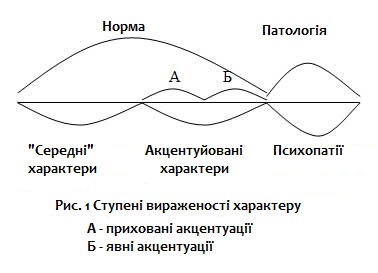 Першим поняття «акцентуації» та «акцентуйованої риси особистості» ввів у 1968 році психіатр Карл Леонгард. Він вважав, що це є вроджені особливості індивіда, які визначають вектор розвитку його особистості [10]. Леонгард запропонував класифікацію акцентуацій за характером, темпераментом та особистісною спрямованістю.За характером: демонстративна, педантична, застрягаюча, збудлива.За темпераментом: гіпертимічна, дистимічна, циклотомічна, екзальтована, тривожна.За особистісною спрямованістю: екстравертована та інтровертована. Дамо коротку характеристику кожного типу так, як їх розташовує автор.Демонстративний тип (В кризових ситуаціях може переходити в істеричну психопатію). Для таких людей характерна схильність до «витіснення» зі свідомості тих оцінок, які є неприємними для образу «Я»; прагнення за будь-яку ціну завжди бути в центрі уваги; завищена самооцінка, намагання приймати «бажане за дійсне». Як правило, це чудові актори, що настільки «вживаються» у вигадану ними ситуацію, що самі починають в неї вірити. Педантичний тип (Може переходити в ананкастичну психопатію). Людям з даною акцентуацією притаманні інертність психічних процесів, схильність «загрузати» в дрібницях, наявність проблеми, складності прийняття рішення. В спілкуванні люди цього типу приваблюють рівним настроєм, надійністю в справах, сумлінністю та охайністю. Застрягаючий тип (Може переходити в параною). Основна риса –стійкість афекту, прагнення у всьому відстоювати свою точку зору, не враховуючи позицію групи, характерна стійкість емоції навіть за відсутності подразника та відновлення у повній мірі навіть про мисленнєвому повернені до ситуації.Збудливий тип (Переходить у епілептичну психопатію). Для таких осіб є характерною низький інтелектуальний рівень та неконтрольованість інстинктивних порухів. Вони можуть проявляти «вибухові» емоцій, для періодичної розрядки нервової системи, не рахуються зі здоровим глуздом та понад усе ставлять власті бажання. Вони імпульсивні, нетерпимі, не виносять рутинної роботи.Гіпертимний тип (Переходить за дуже явного прояву у гіпомініакальний синдром). Людям цього типу притаманні високий рівень оптимізму, а також жадоба діяльності при можливій схильності до поверхових висновків. Вони швидко переключаються, що може проявлятися у «стрибках думок», ініціативні та дружелюбні, проте можуть легковажити серйозними загрозами, переступати через моральні норми, брати участь у сумнівних авантюрах.Дистимічний тип (у більш серйозному вираженні субдепресивний). Для цього типу акцентуації є характерною песимістична спрямованість особистості, фіксація на похмурих сторонах життя. Проте і серйозність, духовна глибина, альтруїстичність. Афективно-лабільний тип (при яскравому вираженні - циклотемічний). Провідна ознака – поєднання рис попередніх двох типів. Такі люди схильні до невмотивованих різких змін настрою протягом короткого часового інтервалу: від підвищено-оптимістичного до знижено-песимістичного і навпаки. Екзальтований тип (Наближається до «темпераменту тривоги та щастя»). Для носіїв цього типу акцентуації є характерним великий діапазон емоційних станів, вони легко захоплюються чимось радісним і так само легко впадають у відчай. Їх емоції, незалежно від забарвлення дуже бурхливі, поривчасті, збуджені.Тривожний тип (Характерні різні фобії та депресії). Головна риса - високий рівень тривожності, сильно розвинений «комплекс неповноцінності» - як підтвердження заниженої самооцінки. Джерелом тривожності виступають не зовнішні подразники, а поведінка самого суб’єкта, який не може протистояти страху знаходитися в центрі уваги і відстоювати себе.Емотивний тип (Переходить у депресивний стан). Це чутливі та вразливі люди, що відзначаються глибиною переживань у галузі тонких емоцій. Їх емоційні реакції відзначаються сильним впливом на особистість, характерні альтруїстичні спрямування та стійкість етичних принципів.Екстравертований тип. Люди цього типу відкриті до всякої інформації, готові вислухати і надати допомогу кожному, хто до них звертається, здатні до конформізму. Їм притаманні високий рівень товариськості, балакучості, поступливість у поглядів. Частіш за все, у них і нема власних думок – екстраверти приймають авторитетну точку зору як свою. Інтровертований тип. Для таких осіб є характерними низька контактність, замкненість, відірваність від реальності, схильність до філософствування. Вони орієнтовані на свій внутрішній світ, на свою оцінку предмета або події, а не на предмет як такий. Проте зазначені акцентуації, як стверджує автор, проявляються не завжди, тому що можуть компенсуватися вихованням або психокорекцією.А.Є. Лічко виділяє такі типи: гіпертимний, циклоїдний, нестійкий, лабільний, конформний, істероїдний, астено-невротичний, сенситивний, психастенічний, шизоїдний, епілептоїдний та два змішаних - проміжні типи (змішані акцентуації, що мають ендогенне походження), амальгамні типи (формуються протягом життя як наслідок нашарування рис одного типу на ендогенне ядро ​​іншого).У наведених двох типів класифікації акцентуацій існує багато загальних типів і їх описів, але є й відмінності. А. Реан провів порівняльний аналіз цих класифікацій.Таблиця 2.1Порівняльний аналіз класифікацій акцентуаційОтже, можна зробити висновки, що підходи по класифікацій акцентуацій характеру хоч і мають деякі відмінності, проте сходяться у тому, що дане явище є дуже багатогранним, має різні прояви та сильно впливає на поведінку людини і формування її особистості.РОЗДІЛ 3. Експериментальне дослідження зв'язку акцентуацій характеру і прояву відповідальності у підлітків3.1. Організація і методика дослідженняВивчення підліткового віку, який характеризується гіпертрофованим вираженням особливостей особистості, що формується, на даному етапі розвитку суспільства набуває все більш актуального значення, оскільки збільшується кількість «неблагополучних» сімей та «важковиховуваних» дітей. Даною проблемою, як зазначалося у першому розділі, переймаються багато науковців, тому труднощів з вибором методик дослідження у нас не виявилося. Здійснення емпіричного дослідження вимагає від нас виконання наступних етапів:Визначення основних методичних аспектів дослідження;Підбір адекватного психодіагностичного інструментарію;Реалізація емпіричного дослідження;Опрацювання та інтерпретація отриманих емпіричних даних.На основі теоретичних міркувань, викладених у розділі 1, для експериментальної перевірки було висунуто наступну гіпотезу дослідження: існує взаємозв’язок між домінуючим інстинктом та наявністю певної акцентуації характера.Емпіричне дослідження проводилося на вибірці підлітків, учнів 8-9 класів. Кількість досліджуваних становила 26 чоловік, з яких 14 жіночої статі, відповідно 12 – чоловічої. Вік досліджуваних експериментальної групи – 14-15 років. Для реалізації дослідження нами було визначено дві основоположні методики, які дають можливість здійснити якісний та кількісний аналіз досліджуваних параметрів.Перш за все, використовувалася методика «Опитувальник для виявлення домінуючого інстинкту» В.І. Гарбузова. Дана методика призначена для виявлення суто людських інстинктів в індивідів. Вона складається з 35 запитань, на які досліджувані повинні дати стверджувальну чи заперечувальну відповідь; 4 тестів, де досліджуваний повинен вибрати один предмет із запропонованих (числа, дерева, кола і стріли, фігури). При опрацюванні результатів вибрані відповіді аналізують на основі діагностичних таблиць, сумуючи отримані бали (коефіцієнти) по усіх отриманих відповідях.Таблиця 3.1Діагностичні коефіцієнти показників методики«Опитувальник для виявлення домінуючого інстинкту»                        В.І. ГарбузоваПовний текст методики див. у Додатку А.Інтерпретація методики здійснюється на основі отриманих результатів аналізу по таблиці діагностичних коефіцієнтів за наступними критеріями :Відповідь «Так» оцінюється в 1 бал, «ні» - 0 балів.При виборі досліджуваним символу, що йому найбільше імпонує додається 1 бал до інстинкту, якому відповідає обраний символ.Домінуючий інстинкт визначається по 5 позиціям.Найбільша сума балів «+», набрана людиною вказує на домінуючий інстинкт. Якщо рівну кількість балів наберуть 2 чи більше інстинктів, то можна говорити про змішану типову приналежність.Для діагностики рівня вираженості акцентуацій характеру у дослідженні ми використовували «Опитувальник Шмішека (акцентуації храктеру)». Дана методика призначена для виявлення наявності та рівня вираженості акцентуацій характеру індивіда. Вона складається з 97 запитань, на які досліджувані також повинні дати стверджувальну чи заперечувальну відповідь. При опрацюванні результатів використовується таблиця-ключ. Повний текст методики див. у Додатку Б.Таблиця 3.2Ключ до методики «Опитувальник Шмішека (акцентуації характеру)»При інтерпретації отриманих результатів сума відповідей за кожною властивістю на відповідний коефіцієнт. Ступінь вираженості почуття акцентуації характеру визначається за наступними критеріями:Від 24 до 19 балів – яскраво виражена акцентуація.Від 18 до 14 балів – наявна тенденція до утворення акцентуації.Від 14 до 0 балів – низький рівень вираженості акцентуації чи схильності до неї.3.2. Результати дослідження та їх аналізПроведене емпіричне дослідження показало, що кожен з типово людських інстинктів наявний у досліджуваних.Проте, егофільний інстинкт притаманний лише 39,7% підлітків (має середню вираженість), домінантний – 58%, дегнітофільний – 65,4%, альтруїстичний та лібертофільний – по 69,2%, генофільний – 70,5% (високий рівень), дослідницький – 75,6%(домінуючий). Це говорить про те, що немає жодної людини, яка б відрізнялася однаковою відсутністю всіх інстинктів, але є люди, які мають по 2-3 домінуючих або яскраво виражених інстинкти, що співвідносяться між собою і складають «мозаїчну» структуру особистості. В результаті дослідження акцентуацій характеру виявилося (Табл. 3.3), що велика кількість досліджуваних має гіпертимну акцентуацію (14 – явну і 8 –приховану), схожа ситуація з демонстративною акцентуацією (10 – явних та 4 – прихованих), крім того 16 учнів виявили приховану екзальтовану акцентуацію та 9 – збудливу, 8 - циклотимну. Інші типи не є такими поширеними. Середній, тобто нормальний рівень вираженості акцентуацій говорить про наявність певних рис, що можуть проявлятися в певних ситуаціях, але не є основоположними в формуванні характеру. Найбільша кількість учнів мають середні показники по дистимічності – 22 досліджуваних, педантичності – 19, емотивності – 18, циклотимності – 18, збудливості та застряганні – 15. Найменш вираженою виявилася тривожність – 16 досліджуваних її не мають. Таблиця 3.3Рівень вираженності акцентуаційТаким чином, бачимо, що у 54% досліджуваних явною є гіпертимна акц., у 40% - демонстративна, у 8% - екзальтована та застрягаюча; 60% - прихована екзальтація, 36% - збудлива, 31% - циклотимна та гіпертимна. Найвищі показники у середніх значень: 84% - дистимна, 72% - емотивна, 61% - циклотимна, 56% - застрягання і т.д.60% досліджуваних не мають ознак тривожності, інші значення відсутності певних рис значно менші.На основі отриманих результатів нами було проведено аналіз співвідношень домінуючих інстинктів у досліджуваній групі з явними та прихованими акцентуаціями характеру. Результати порівняльного аналізу ми виразили у вигляді таблиці (Таблиця 3.4.).Таблиця 3.4Порівняльний аналіз домінуючих інстинктів і акцентуацій характеруТаким чином, згідно отриманих даних, егофільному інстинкту не відповідає жоден тип акцентуації, генофільному відповідає поєднання демонстративності та гіпертимності, альтруїстичному – знову таки гіпертимність, дослідницькому – поєднання гіпертимності та екзальтованості, домінантному інстинкту також не вдповідає жадна акцентуація, лібертофільному – поєднання демонстративності та гіпертимності, а дегнітофільному – поєднання демонстративності, дистимності та екзальтованості. Співставивши характеристики інстинктів та відповідних їм акцентуацій, ми дійшли висновку, що отримані співвідношення є випадковими і не мають спільної причинно-наслідкової основи. Помітним є той факт, що переважна більшість досліджуваних мала явні акцентуації по шкалам гіпертимності та демонстративності, що і відобразилося в остаточному результаті, проте характеристики цих типів не можуть відображати одночасно лібертофільний та генофільний типи інстинктивної домінантності, тому що вони володіють різними характеристиками. Далі сумнівним є поєднання гіпертимності та екзальтованості на базі дослідницького інстинкту, так само як і розвиток гіпертимності на основі альтруїстичного інстинкту. Варто зазначити і те, що два інстинкти взагалі не мають відповідних їм акцентуацій – це домінування та егофільний. Вважаємо, що так само підозрілою є й відсутність всіх інших типів акцентуацій у таблиці, тобто циклотимної, тривожної, емотивної, педантичної та застрягаючої акцентуація характеру.Отже, на основі результатів нашої роботи, ми стверджуємо що гіпотеза про наявність взаємозв’язків між вродженими людськими інстинктами та акцентуаціями характеру у підлітковому віці не підтвердилася.3.3. Практичні рекомендації  за результатами дослідження              Отже, підлітковий вік – такий період, коли діти прагнуть до активного включення в діяльність класу, сім'ї, суспільства. Відчуття своєї дорослості, прагнення до самоствердження, бажання випробувати себе, свої сили і здібності тягнуть підлітка до участі в різних видах діяльності, до активізації його життєвої позиції, формування і прояву моральних якостей, в тому числі і відповідальності. Дослідження показали, що відповідальність підлітків може проявлятися в їх відношеннях до оточуючих, у різних видах їх діяльності. Ми у своєму дослідженні ставили завдання всебічного аналізу найбільш головних, характерних для більшості школярів проявів відповідальності підлітків і з цієї причини зробили спробу вивчення даних проявів у школярів.Аналіз різнопланової діяльності підлітків дозволили розглянути коло відносин, в яких проявляється відповідальність підлітків. Помічено, що відповідальність підлітків добре проявляється у взаєминах з дорослими людьми. Якщо в молодшому віці діти виконували вимоги, установки батьків та інших дорослих, не замислюючись про взаємини, то вже в підлітковому віці вони замислюються над цим. Через виконання буденних справ до них приходить усвідомлення свого зв'язку з дорослими, вони починають розуміти, що є членами суспільства, класу і від них вже потрібно більше відповідальності за дії та вчинки. Усвідомлення своєї відповідальності за справи сім'ї, класу, друзів ставить підлітка в положення відповідальної залежності, у ситуацію активного включення у вирішення загальних проблем. І, навпаки, в тих ситуаціях, де «...ти ще маленький» слід «бунт» підлітків. Наслідок - усвідомлене порушення моральних норм, непослух і як наслідок - відчуження, втрата почуття відповідальності. В силу підвищеної уваги до себе і прагнення до самостійності підлітка по-своєму відноситься до різних прохань і доручень, які він чує і отримує від дорослих. Він може проявляти старанність при виконанні якого-небудь прохання і в той же час категорично відмовляється від виконання певного легкого завдання; якийсь час безпричинно веселий, збуджений, а через деякий час – мовчазний, задумливий, відвернений.На відповідальність підлітків впливає і ставлення підлітка до своїх обов'язків. Обов'язки підлітка різні за характером, змістом. За характером в основному вони пов'язані з навчанням, з побутом сім'ї, громадською роботою, з виконанням норм моральності. За змістом обов'язки школяра можна визначити по тому, як ставиться підліток до тіго чи іншого обов'язку, як його виконує, чи відповідає поведінка підлітка обов'язку. На підставі цього ми можемо судити: чи сформована відповідальність як якість характеру.Спостереження за життям і діяльністю школярів, різнобічно дослідна робота з підлітками дозволили зробити висновок, що відповідальність підлітка помітно відрізняється від відповідальності молодших школярів і відповідальності школярів старшого віку. У молодшому шкільному віці відповідальність дітей характеризується своєю элементарностью, неглибоким вмістом, невисоким рівнем сформованості. Відповідальність молодших школярів проявляється в основному у виконанні приписів дорослих. Часто ми чуємо, як діти говорять один одному: «Не роби так, це погано», «Так не можна робити», а ось чому «погано», чому «не можна», вони ще не в змозі осмислити і пояснити. Основним показником вихованості відповідальності у молодших школярів є сумлінне виконання вимог: дорослих і обов'язків, якими їх наділяють батьки, вчителі та інші дорослі. Молодші школярі ще не здатні глибоко вникати в причини відповідальної або безвідповідальної дії дорослих, відсутні самооцінка і самоконтроль.Відповідальність старшого школяра носить більш стійкий, цілісний характер. Старші школярі в повній мірі можуть усвідомлювати свою відповідальність та обирати правильну лінію поведінки в ситуаціях вибору відповідальності їх ґрунтується на фундаменті отриманих моральних знань, осмисленні особистого і суспільного досвіду поведінки, самооцінки, самоконтролю, суспільних вимог та особистої життєвої позиції. Діти старшого шкільного віку проявляють відповідальність, виходячи із своїх внутрішніх переконань, відповідальність їх носить постійний і усвідомлений характер.Відповідальність школярів підліткового віку стоїть на більш високому рівні, ніж відповідальність молодшого школяра, але ще значно відстає від рівня відповідальності старшокласника. Учні середнього шкільного віку вже мають певний, але ще недостатній досвід моральної поведінки, який зростає з кожним днем. У них сформовані знання про відповідальність, розвинена здатність аналізу моральної поведінки, як свого, так і оточуючих.«На цей період припадає оволодіння морально-етичними нормами поведінки, формування моральних переконань, принципів, ідеалів, системи оціночних суджень, якими підліток починає керуватися в своїй поведінці» [1]. У більш ранньому віці підліток діяв або за вказівками старших, або під впливом власних імпульсивних суджень. Тепер для нього основне значення поступово набувають власні погляди і переконання. Вони починають критично осмислювати своє «Я».Одним з основних протиріч підліткового віку є протиріччя між готовністю до самостійної відповідальної діяльності і все ще існуючої залежністю поведінки від безпосередньо сприйманої ситуації або безпосередньо від сьогоднішніх потреб або емоцій. Вирішальною умовою перетворення суперечностей у рушійну силу розвитку особистості є становлення протиріччя у свідомості самого школяра, коли протиріччя, купуючи внутрішній характер, усвідомлюється як трудність, яку потрібно подолати (Н.Н. Хан). Подолання протиріч розвитку особистості повинно йти по шляху забезпечення творчої спрямованості в розвитку особистості; у школі необхідно вчити творчості, тобто «вирощувати» в учнів здатність і потреба самостійно знаходити і приймати рішення, робити самостійний вибір, бути відповідальним перед самими собою і перед іншими. Однак, нерідко підліток, завдяки відповідному вихованню, усвідомлює необхідність того чи іншого вчинку, але не робить його, тому що звички засвоюються і закріплюються дуже повільно, не відразу стають внутрішньою потребою, а перебудова звичного способу життя йде ще повільніше, звідси і виникають суперечності. У цьому випадку В процесі формування відповідальності підлітків велику роль відіграє правильна орієнтація підлітка на самовиховання, тобто спрямованість особистості на самовдосконалення та подолання протиріч. Однак для того, щоб протиріччя служило джерелом розвитку і вдосконалення, необхідно педагогічне управління самовихованням, яке вміло направляє потреби та інтереси школярів відповідно до норм моралі, що склалися в суспільстві.Рекомендації щодо корекції за типами акцентуацій.Гіпертимний тип.Необхідно створити такі умови, в яких може проявитися активність підлітка. Тому основне завдання педагога – забезпечити корисні напрямки програми дитячих сил і енергії, тобто йти не шляхом обмеження активності, а шляхом її продуктивного використання. Бажано доручати керівництво в організації справ, розваг, де потрібна швидкість, різноманітність, винахідливість. Особливо корисні заняття спортом. З найбільш відповідних видів спорту можна назвати плавання, знижує збудливість нервової системи, і східні єдиноборства.Повсякденна нав'язлива опіка, постійні повчання і настанови, «опрацювання» на очах у інших можуть викликати лише посилення «боротьби за самостійність», непослух і навмисне порушення правил і порядків. У вихованні протипоказаний дріб'язковий контроль, але неприпустимий і брак контролю. Уникати надмірної директивності. Бесіди краще вести в живому і швидкому темпі, не затримуючись довго на одній темі, частіше передаючи ініціативу в розмові самому підлітку (не люблять, коли «мимрять»). Особливу увагу потрібно звертати на дотримання дистанції, достатньої для продуктивної взаємодії.Істероїдний (демонстративний) тип.Для встановлення контакту необхідно дати підлітку відчути, що до нього відчувають інтерес як до особистості. Враховуючи підвищену потребу в увазі, потрібно знайти форми, в яких ця потреба могла б успішно задовольнятися.Взаємодія з підлітком повинна бути рівна, спокійна, ділова, без особливого виділення. Виключити атмосферу обожнювання, необгрунтованого визнання. Позитивні оцінки, заохочення повинні даватися вибірково – тільки за реальні досягнення і здібності.Психостенічний тип.Педагогічна допомогу цьому типу спрямована на подолання почуття нерішучості, іноді навіть неповноцінності, закомплексованості. Необхідно допомогти підлітку звільнитися від необґрунтованих сумнівів і побоювань, які значно ускладнюють його життя. Тому при спілкуванні не треба постійно звертатися до його почуття відповідальності, необхідно підтримувати будь-який позитивний зачин, ні в якому разі не можна висміювати або пригнічувати ініціативу дитини. Необхідно забезпечити дитині відчуття успіху. Порівнювати його потрібно тільки з ним самим і хвалити за поліпшення його власних результатів.Епілептоїдний тип.Важливо встановити контакт, взаєморозуміння з дитиною. Ретельність і неквапливість, чуйність і тактовність – ось що вимагається від дорослого. Такий стиль спілкування дозволяє сформувати у підлітка соціально прийнятну модель поведінки. Контакт з підлітком доцільніше встановлювати поза періодів афективного напруження, спонукаючи його до початку бесіди «виговоритися» на одну з найбільш цікавих для нього тем. Дуже важливо такому підліткові знайти підходящу справу, яка відволікає його від негативних емоцій, знімає напругу, бажано залучати до занять спортом. Лабільний тип.Так як яскраво виражена потреба в співчутті і співпереживанні, то бажано відповідна емпатійна поведінка педагога. Як правило, проявом емоційної чуйності, співчуття можна досягти того, що не вдається зробити ніякими іншими способами і зусиллями.Як правило, прояв емпатії педагогом веде до швидкого встановлення довірчих відносин з підлітком, але слід враховувати надзвичайну емоційну чутливість дитини, і внаслідок цього, високу мінливість настрою.Встановлення контакту можливо, якщо підліток бачить доброзичливе ставлення до себе, знаходить співчуття. Зазвичай слідом за емоційним реагуванням настає душевне розслаблення, в такому стані дитина стає доступнима для продуктивного контакту.Особливу увагу необхідно приділяти їх взаєминам з однолітками. Слід враховувати, що для нього важливі емоційна підтримка, співпереживання оточуючих.Лабільний підліток легко виходить з пригніченого стану при підбадьоренні.Сензитивний тип.Основною метою педагогічної допомоги є поступове підвищення самооцінки, подолання почуття власної неповноцінності.Важливо створювати ситуації самоствердження у тих сферах діяльності, де вони можуть проявити себе найбільш повно і природно. Але разом з тим слід допомагати затверджуватися і в тих сферах, де підліток відчуває себе найбільш слабким. Створювати ситуації, стимулюючі переконання підлітка в тому, що він потрібен іншим.Необхідно дозувати навантаження, оскільки діти з цим складом особистості схильні до астенізації. Бажано оберігати від надмірно сильних вражень.При спілкуванні протипоказані надмірна опіка, дріб'язковий контроль за кожним кроком, кожною хвилиною.Нестійкий тип.Надання педагогічної допомоги підлітку вимагає великого терпіння, такту, систематичності і наполегливості. Дитину не можна залишати без уваги, вона повинна бути завжди на виду (постійний контроль). Необхідний суворий, жорстко регламентований режим. Не можна дозволяти ухиляться від виконання дорученої справи, виключати можливість ухилятися від роботи, якщо зайняті всі. Необхідно карати за неробство. При організації виховання доцільно узгоджувати зусилля педагогів і батьків. Тільки при постійних і злагоджених зусиль може бути отриманий позитивний результат.Циклоїдний тип.Особливості взаємодії з підлітком залежать від фази. При встановленні контакту важливо зрозуміти, що дитина зараз почуває, як ставиться до себе і оточуючих в даний момент. Тільки після цього можна починати змістовну частину бесіди.Якщо підліток перебуває у фазі спаду, то доцільніше просто надати йому підтримку, допомогти впоратися з занепадом сил; не варто в цей час намагатися вплинути на нього. Якщо ж він знаходиться у стадії підйому, то можна і потрібно поговорити з ним про те, що йому слід робити, щоб розуміти свої особливості і більше контролювати себе.Астеноневротичний тип.Основною метою педагогічної допомоги є створення ситуацій, в яких підліток може проявити впевненість, твердість, сміливість. Маленькі успіхи повинні бути помічені. Іноді може бути виправданою і трохи завищена самооцінка в цілях підвищення впевненості в собі. Потребують похвали.Особливо важливим є спокійна обстановка, доброзичливе ставлення, продуманий режим праці і відпочинку, розумне чергування навантажень з тим, щоб дитина не перевтомлюватися, надання можливості бути одному. Афективні спалахи можливі в умовах змагання, коли підліток починає розуміти, що він не в змозі стати переможцем. Тому не слід створювати або провокувати ситуації змагання.Шизоїдний тип.Встановлення контакту являє значну складність. Підліток часто абсолютно не виносить спроб «залізти в душу». Тому при налагодженні контакту слід уникати зайвої наполегливості, впертості.На початку бесіди доцільно використовувати прийом «анонімного обговорення», коли вибирається факт з життя класу, школи і він обговорюється з дитиною, щоб з'ясувати й уточнити основні життєві позиції педагога і підлітка. Основною ознакою встановлення контакту служить момент, коли дитина починає говорити сама, за своєю ініціативою, підкреслюючи свою точку зору на ту чи іншу проблему. Зупиняти його в цей момент не слід, так як, чим більше він говорить, тим більше розкриває свій внутрішній світ, тим легше спрямувати подальшу частину розмови у потрібне русло.Для розвитку комунікативних здібностей підлітка необхідно включати його в різні групові та колективні форми діяльності.ВИСНОВКИ1. Встановлено, що поняття «акцентуація» вперше ввів К. Леонгард. Вченим розроблена і описана відома класифікація акцентуацій особистості. Набула поширення й інша класифікація акцентуацій, яка була запропонована А. Є. Лічко. Наголошується, що найбільші зміни в особистості відбуваються під час проживання нею кризи підліткового віку – пубертатної кризи. В цей час закладається фундамент  характеру, цінностей, цілей тощо, а крім того усі ці особливості, внаслідок значних змін в організмі та психіці, в свою чергу, провокують нестабільність психічних процесів, виявляються дуже яскраво в різних типах акцентуацій.2.Визначення психологічного змісту феномену відповідальності показало, що її розглядають як спосіб взаємодії, при якому особистість активно і послідовно захищає свої інтереси, відкрито заявляє про свої цілі і наміри, але поважає при цьому інтереси оточуючих; це система певних вчинків та поведінкових реакцій, що є реалізацією того рівня відповідальності, який наявний у людини. 3. На основі аналізу теоретичних даних була висунута гіпотеза про наявність взаємозалежності між відповідальністю та акцентуаціями характеру, що мають свій найяскравіший вираз саме у підлітковому віці. Зʼясовано, що соціально-психологічна складова відповідальної поведінки знаходить свій прояв здебільшого у комунікативних здібностях і повʼязана з акцентуаціями характеру.         Емпірично встановлено, що відповідальність досліджуваних позитивно корелює з задоволеністю учбовою діяльністю та всіма її складовими.  З’ясовано, що психологічні складові відповідальності, а саме впевненість у собі, комунікативні уміння, саморегуляція поведінки сприяють подоланню негативних наслідків прояву акцентуйованих рис характеру. 4. Результати дослідження показали наявність майже у всіх підлітків акцентуацій характеру (явних чи прихованих). Виявлена надмірна кількість гіпертимних та демонстративних акцентуацій та надано рекомендації щодо корекції акцентуйованих рис характеру. Показано, що комплексні корекційні програми з розвитку відповідальності та корекції акцентуйованих рис характеру мають бути реалізовані на двох рівнях: індивідуально-психологічному (розвиток умінь самоаналізу, саморозкриття, формування адекватної самооцінки, позитивного самоставлення, впевненості у собі; усвідомлення власних емоційних станів тощо) та соціально-психологічному (формування навичок асертивної поведінки, розвиток вербальної і невербальної комунікації, навичок емпатійного реагування, відпрацювання конструктивної взаємодії з оточуючими).Встановлено також, що проблема формування відповідальності опосередкована взаємодією певним чином структурованих соціально-психологічного (специфіка соціальної підтримки, особливості соціальної інтеграції) та індивідуально-психологічного ресурсів особистості підлітка. Показано, що умовою формування індивідуально-психологічної (ціннісно-смислової) сторони відповідальності є довіра до себе,  адже саме  вона лежить в основі впевненості у собі, позитивного самоставлення, самоефективності та самоорегуляції поведінки, зокрема у період пубертатної кризи.СПИСОК ВИКОРИСТАНОЇ ЛІТЕРАТУРИ1. Абраменко В. А. Особенности интеллектуальных качеств в структуре характера / В. А. Абраменко // Вопросы психологии. – 1970. –  № 4. – С. 53 – 65. 2. Абрамова Н. Т. Целостность и управление / Н. Т. Абрамова. – М. : Наука, 1974. – 248 с. 3. Абульханова-Славская К. А. О путях построения типологии личности / К. А. Альбуханова-Славская // Психологический журнал. –1983. –Т. 4. – № 1. – С. 13 – 29. 4. Абульханова-Славская К. А. Развитие личности в процессе жизнедеятельности / К. А. Абульханова-Славская // Психология формирования и развития личности. М., 1981. – 302 с. 5. Абульханова-Славская К. А. Стратегия жизни / К. А. Абульханова-Славская. М. : Мысль, 1991. – 299 с. 6. Аверьянов А. Н. Система: Философская категория и реальность / А. Н. Аверьянов. М. : Мысль, 1976. – 188 с. 7. Александровский Ю. А. Пограничные психические расстройства / Ю. А. Александровский. М., 1997. – 143 с. 8. Алешина И. Ш. Уровень притязаний студентов педвуза с различными акцентуациями характера: Автореф. дис. канд. псих. наук. 19.00.07 М., 2003. – 20 с. 9. Ананьев Б. Г. Познавательные потребности и интересы / Б. Г. Ананьев  //  Уч. зап. ЛГУ. Серия философских наук. Вып. 16. – 1959. – 37 с. 10. Ананьев Б. Г. Человек как предмет познания / Б. Г. Ананьев. М., 1980. – 179 с. 11. Андреева Г. М. Социальная психология /  Г. М. Андреева. М. : МГУ, 1988. – 432 с. 12. Анцыферова JI. И. К психологии личности как развивающейся системе / Л. И. Анцыферова // Психология формирования и развития личности. – М., 1981. – 302 с. 13. Анцыферова Л. И. О динамическом подходе к психологическому изучению личности / Л. И. Анцыферова // Психологический журнал. – 1981. – Т. 2. – С. 8 – 18. 14. Анцыферова Л. И. Системный подход в психологии личности / Л. И. Анцыферова // Принцип системности в психологических исследованиях. -М., 1990. – 178 с. 15. Аржанова А. И. Изучение и воспитание интеллектуальных эмоций учащихся / А. И. Аржанова // Уч. зап. Андижанского пединститута. – Вып. 2. – 1955. – С. 21 – 29. 16. Асмолов А. Г. Психология личности: Учебник / А. Г. Асмолов. М., 1990. – 367 с. 17. Асмолов А. Г. Личность как предмет психологического исследования / А. Г. Асмолов. М. : Изд-во Моск. ун-та, 1984. – 104 с. 18. Афанасьев В. Г. Системность и общество / В. Г. Афанасьев. М. : Политиздат, 1986. – 368 с. 19. Афанасьев В. Г. О целостных системах / В. Г. Афанасьев // Вопросы философии. –1980. – № 6. – С. 62 – 78. 20. Базаркина Е. В. Национально-психологические особенности проявления любознательности учащихся: Автореф. дис. канд. псих. наук. 19.00.01. – Барнаул, 2001. – 21 с. 21. Барабаш О. Б. Психолого-педагогические основы самовоспитания настойчивости в студенческом возрасте: Автореф. дис. канд. псих. наук. 19.00.01 – М., 1992. – 18 с. 22. Белинский В. Г. Сочинения. Т.1 / В. Г. Белинский. М. : Издательство Академии наук СССР, 1953. –  574 с. 23. Белов В. А. В защиту индивидуальности / В. А. Белов. М. : Изд-во «МАГИСТР», 1997. – 40 с. – (Проблемы формирования открытого общества в России). 24. Бергер Э. И. Стимул познавательной перспективы как средство развития личности учащихся в процессе обучения: Автореф. дис. канд. псих, наук. 19.00.07 Йошкар-Ола, 1980. – 20 с. 25. Берлайн Д. Е. Любознательность и поиск информации / Д. Е. Берлайн // Вопросы психологии. 1966. – № 3. – С. 54 – 60. 26. Бехтерев В. М. Избранные труды по психологии: В 2т. Т.2. Объективное изучение / В. М. Бехтерев; Г.С. Никифоров. СПб: Алетейя, 1999. – 281 с. 27. Блюм Г. Психоаналитические теории личности / Г. Блюм. М., 1996. – 247 с. 28. Богославская Е. А. Диагностика и развитие любознательности старшеклассников в ходе тренинга: Автореф. дис. канд. псих. наук. 19.00.01 –М., 2000. 19 с. 29. Бодалев А. А. О состоянии и перспективах изучения личности психологической наукой / А. А. Бодалев // Советская педагогика. 1980. – № 10. – С. 32 – 37. 30. Боев И. В. Пограничная аномальная личность / И. В. Боев. Ставрополь, 1999. – 362 с. 31. Божович Л. И. Личность и ее формирование в детском возрасте / Л. И. Божович. М. : Просвещение, 1968. – 464 с. 32. Божович Л. И. Познавательные интересы и пути их изучения / Л. И. Божович. АПН РСФСР, 1955. – № 73. 33. Большая Советская Энциклопедия. Т.12. М. : Советская энциклопедия, 1973. – 585 с. 34. Бондаревский В. Б. Воспитание познавательных интересов / В. Б. Бондаревский // Народное образование. 1967. – № 7. – С. 18 – 25. 35. Братусь Б. С. Аномалии личности / Б. С. Братусь. М. : Изд-во «Мысль», 1988. – 304 с. 36. Брунер Дж. Психология познания / Дж. Брунер. М., 1977. – 421 с. 37. Бурлачук JI. Ф. Словарь-справочник по психологической диагностике / JI. Ф. Бурлачук, С. М. Морозов. Киев, 1989. – 200 с. 38. Валлон А. Истоки характера у детей / А. Валлон // Вопросы психологии. – №5. – С. 129  – 140; № 6 С. 121 – 133. 39. Вдовиченко А. А. О типах акцентуации характера у делинквентных подростков / А. А. Вдовиченко // Психологические проблемы психогигиены, психопрофилактики и медицинской деонтологии. JL, 1976. – 234 с. 40. Вдовиченко А. А. Патохарактерологическое исследование подростков, злоупотребляющих токсическими ингалянтами / А. А. Вдовиченко // Психологические исследования и психотерапия наркомании. JL, 1989. – 182 с. 41. Водовозова Е. Н. Умственное и нравственное воспитание детей от первого проявления сознания до школьного возраста / Е. Н. Водовозова. – 7-е издание, переработанное и дополненное. С-Пб., 1913. –  365 с. 42. Вокарина С. Ф. Психологические особенности профессионально обусловленных акцентуаций черт характера педагога: Автореф. дис. канд. псих. наук. 19.00.13. Казань, 2002. – 20 с. 43. Выготский JL С. Собрание сочинений: В 6 т. Т. 5. Основы дефектологии / JI. С. Выготский. М., Педагогика, 1983. – 153 с. 44. Выготский JI. С. Собрание сочинений: В 6 т. Т. 4. Педология подростка / JI. С. Выготский. М.: Педагогика, 1984. –  432 с. 45. Выготский JI. С. Проблемы возрастной периодизации детского развития / JI. С. Выготский // Вопросы психологии. 1972. – № 2. – С. 114 – 123. 46. Ганнушкин П. Б. Постановка вопроса о границах душевного здоровья: Избранные труды / П. Б. Ганнушкин; Под ред. О. В. Кербикова. Ростов н/Д., 1998. – 416 с. 47. Ганнушкин П. Б. Клиника психопатий, их статистика, динамика, систематика / П. Б. Ганнушкин // Психология индивидуальных различий. – М., 1982. – 205 с. 48. Герцен А. И. Записки одного молодого человека / А. И. Герцен // Избр. пед. высказывания. М. : Изд. АПН, 1991. – 282 с. 49. Гиппенрейтер Ю. Б. Введение в общую психологию: Курс лекций / Ю. Б. Гиппенрейтер. – М. : ЧеРЕО, 1996. – 196 с. 50. Гиппенрейтер Ю. Б. Понятие личности в трудах А. Н. Леонтьева и проблемы исследования характера / Ю. Б. Гиппенрейтер // Вестник Московского Ун-та. Серия 14. – Психология. – 1983. – № 4. – С. 7 – 23. 51. Гиппенрейтер Ю. Б. Психология индивидуальных различий. Тексты / Ю. Б. Гиппенрейтер, В. Я. Романов; Под ред. Ю. Б. Гиппенрейтер, В. Я. Романова. М., 1982. – 319 с. 52. Годфруа Ж. Что такое психология: В 2-х т. Т. 1 / Ж. Годфруа; Пер. с фр. – М. : Мир, 1992. – 496 с. 53. Гоноболин Ф. Н. Психология / Ф. Н. Гоноболин. М. : Просвещение, 1973. – 234 с. 54. Гусева Т. А. Влияние стиля понимания на особенности проявления любознательности личности: Автореф. дис. канд. псих. наук. 19.00.01 –Новосибирск, 1998. – 21 с. 55. Гусева Т. А. Стилевые аспекты любознательности: Монография / Т. А. Гусева. Бийск: НИЦ БиГПИ., 2000. – 168 с. 56. Давыдов В. В. Проблемы развивающего обучения / В. В. Давыдов. М. : Педагогика, 1986. – 239 с. 57. Даль В. И. Толковый словарь живого Великорусского языка: В 4 т. Т. 1-4 / В. И. Даль. – М., 1978. 58. Десятников В. Ф. Общая психопатология: Учебное пособие для мединститутов / В. Ф. Десятников. Куйбышев, Медицинский институт им. Д. И. Ульянова, 1976. – 50 с. 59. Добролюбов Н. А. Избранные педагогические сочинения / Н. А. Добролюбов. Изд. АПН, 1952. – 465 с. 60. Добрынин Н. Ф. Интерес и внимание: Ученые записки Московского госпединститута. Т. 3. Вып. 3 / Н. Ф. Добрынин. М., 1953. Додаток АМетодика "Опитувальник В.І. Гарбузова" на виявлення домінуючого інстинктуОзнакомьтесь с вопросником, после чего отметьте знаком «+» наиболее близкие Вам и волнующие Вас проблемы и утверждения. Вы уделяете достаточно времени и усилий проблеме сохранения своего здоровья, полагая, что здоровье превыше всего.Вас более всего волнует здоровье Ваших детей (будущих детей).Вас более всего волнуют и огорчают проявления недоброжелательности людей по отношению друг к другу, отсутствие у многих истинной доброты.Вы однозначно отдаете предпочтение исследовательской, экспериментальной, поисковой работе.Вы всегда стремились к лидерству, и для Вас карьера - естественное самоутверждение человека.Вас нестерпимо возмущают все формы подавления человека человеком, человека - государством.Вы ни при каких обстоятельствах не потерпите высокомерия по отношению к Вам. Вы полагаете, что человек не должен упускать ни мига радости и удовольствия, поскольку жизнь одна и другой не будет!Вас более всего волнуют проблемы, связанные с благополучием Вашей семьи.Более всего Вы цените способность ощущать состояние другого человека, понимать его переживания.Более всего Вы мечтаете о работе в коллективе увлеченных и талантливых людей.Вы предпочитаете как наиболее отвечающую Вашим способностям управленческую, организационную работу, и Вам близки утверждения: «Не мешайте деловым людям, и тогда придет изобилие».Если бы Вам предложили на выбор карьеру, богатство, безопасность или свободу, Вы бы без колебаний выбрали свободу!Вы всегда на стороне тех, кто готов поступиться благополучием во имя сохранения своей чести и родовой гордости!Вы не приемлете риска здоровьем и благополучием даже ради самых заманчивых целей и предложений.Более всего Вас волнует безопасность Ваших детей.Более всего Вы цените бескорыстие в отношениях между людьми.Вы отлично понимаете людей, готовых покинуть обжитое место и уехать на новые земли, если там начинается новое и интересное дело.Для Вас более приоритетна перспектива служебного роста, чем материальные стимулы.Вы полагаете, что из всех прав человека важнейшее - свобода слова, передвижения, вероисповедания.Вам глубоко симпатичны люди, ведущие самоотверженную борьбу против всех форм унижения человека человеком или государством и имеющие право сказать: «В нашем роду не было подлецов!».Вы полагаете, что самая большая глупость на свете - несвоевременно обратиться к врачу и тем самым запустить болезнь.Более всего волнует и тревожит Вас будущее Ваших детей.Вы тяжелее переживаете беды и несчастья своего народа, чем свои собственные.Вас нестерпимо раздражает инертность и противодействие бездарных, но облеченных властью людей новому, прогрессивному, талантливому, творческим людям.Вы однозначно готовы к жесткой борьбе с конкурентами в главном для Вас деле.Более всего интересует Вас независимость от кого бы то ни было и от чего бы то ни было.Вы более всего нетерпимы ко всем формам ущемления Вашего Я, и Ваше кредо - «честь превыше всего!».Вы абсолютно согласны с философом, утверждавшим, что «все вокруг меня есть и имеет смысл, пока есть я».Лучше всего Вы ощущаете себя в кругу своей семьи. Она - Ваша отрада, и Ваше кредо: «Мой дом - моя крепость!».Более всего Вас тревожит и удручает отсутствие заботы о слабых, больных, инвалидах и о пожилых людях.Вас восхищают люди, готовые поступиться благополучием, здоровьем ради реализации своих творческих устремлений.Вы цените людей дела, результат, сильную руку в управлении.Вы не терпите ограничений в своей деятельности, в своей жизни, в своей свободе.При любых обстоятельствах и перед лицом любой угрозы следует действовать в согласии с утверждением «лучше умереть стоя, чем жить на коленях».Обработка результатовНаибольшая сумма баллов укажет на доминирующий инстинкт и типовую принадлежность. Если равное количество баллов окажется у двух инстинктов, то вам свойственен смешанный тип. Чрезвычайно информативно отсутствие баллов по инстинктам альтруизма, самосохранения, продолжения рода. Приведем краткие личностные характеристики в рамках вышеприведенной типологии. I. «Эгофильный» тип. С раннего детства у индивида этого типа проявляется склонность к повышенной осторожности, когда из-за робости и осторожности даже ходьба осваивается позже. Для индивида этого типа характерны: тенденция к симбиотической связи с матерью (ребенок не отпускает мать от себя ни на миг), невротические реакции на отрыв от матери (при направлении в дошкольные учреждения, санатории, больницу), склонность к страхам (страх темноты, одиночества, боязнь высоты, огня, воды и т.д.), нетерпимость к боли (отказы от лечения зубов, лечебных процедур, от посещения врача и пр.), тревожность в отношении всего нового и неизвестного (в том числе в отношении незнакомых лиц), склонность к консерватизму, недоверчивости, подозрительности, мнительности. Далее формируется личностный радикал с выраженной эгоцентричностью, тревожной мнительностью, склонностью к ипохондрическим переживаниям, к отрицанию любого риска, а при неблагоприятных обстоятельствах со склонностью к фобиям или истерическим реакциям. И это люди, для которых «безопасность и здоровье превыше всего!», а их кредо - «жизнь одна и другой не будет». Эволюционная целесообразность наличия данного типа заключается в том, что его носители, сохраняя себя, являются хранителями генофонда рода, племени. Предпочитаемый цвет - серый. II. «Генофильный» тип. Для него характерна своеобразная разновидность эгоцентризма, когда Я замещается понятием «мы» (под «мы» подразумевается семья) вплоть до отрицания Я. Ценности, цели, жизненный замысел подчинены одному - интересам детей, семьи. Данная ориентация фундаментальна. Она же - ядро фундаментальных установок. Уже в детстве интересы этого типа людей фиксированы на семье, и такой ребенок спокоен только тогда, когда отец и мать вернулись с работы, вся семья в сборе, все здоровы и у всех хорошее настроение. Он обостренно улавливает разлад в семье, и в этом случае у него возникает невротическая депрессия. Дети «генофильного» типа тонко улавливают ухудшение самочувствия своих близких, отзывчивы и эмпатийны. В результате при неблагоприятных обстоятельствах формируется тревожная личность с фокусированием тревоги на детях, семье и возникновением страхов вплоть до фобий. И это люди, для которых «интересы семьи превыше всего!», а их кредо «мой дом - моя крепость!». Эволюционная целесообразность наличия данного типа заключается в том, что его носители - хранители семьи, а с этим - хранители генофонда рода, племени, хранители жизни. Предпочитаемый цвет - коричневый. III. «Альтруистический» тип. Для индивида этого типа характерны доброта, эмпатийность, отмечаемые уже в раннем возрасте. Человек альтруистического типа заботлив к близким, особенно пожилым, понимает их состояние, способен отдать другим последнее, даже необходимое ему самому. Характерна его реакция на требования родителей дать отпор агрессивному сверстнику, ответить ударом на удар: «Я не могу его ударить, ведь ему будет больно!». И он переживает наказание других тяжелее, чем когда наказывают его самого. Он не переносит вида крови, насилия до такой степени, что при виде крови у другого, насилия над другим у него возникает выраженная вегетососудистая реакция с рвотой, бледностью кожных покровов, обильным потоотделением и другими вегетососудистыми проявлениями вплоть до обморока и даже шока. Самоотверженные люди, посвятившие жизнь общественным интересам, защите слабых, нуждающихся, больным и инвалидам - это люди «альтруистического» типа. Они убеждены, что не может быть хорошо всем, если плохо кому-то одному, а их кредо - «доброта спасет мир, доброта превыше всего!». И они, эволюционно, хранители доброты, мира, хранители жизни. Предпочитаемый цвет - синий. IV. «Исследовательский» тип. У людей этого типа с раннего детства отмечается любознательность, стремление во всем добраться до сути. Ребенок, огорчающий родителей тем, что, будучи оставленным без присмотра, разберет будильник, радиоаппаратуру или пылесос до последнего винтика, замкнет электросеть, побывает всюду - от чердака и подвала до дальнего леса, это ребенок «исследовательского» типа. Он часами может строить плотину на ручье иди наблюдать жизнь рыбок в аквариуме. Все нормально развивающиеся трехлетние дети задают вопрос «почему?», но ребенок-исследователь задает этот вопрос чаще и не довольствуется поверхностным ответом. Научившись читать, он предпочитает книги о путешествиях, фантастику, а начав изучать физику и химию, ставит эксперименты, повергающие родителей в ужас. Вначале его интересует все, но далее все сильнее и сильнее захватывает какое-либо одно страстное увлечение. И вот он уже в кружке юннатов, авиамоделистов или астрономов. Ребенок этого типа предрасположен к занятиям в одиночестве или среди сверстников, разделяющих его интересы. Если у такого подростка мопед, он не столько ездит на нем, сколько усовершенствует его. Он в восторге, если его берут в геологическую экспедицию или на археологические раскопки, в путешествие по малоизведанной речке. У детей этого типа рано обнаруживается склонность к творчеству, что проявляется в играх и в рисунках. Учатся они неравномерно: блестяще успевают по интересующим их предметам и полностью пренебрегают всеми остальными. Далее такие дети все более проявляют исследовательские тенденции, стремясь в специализированные кружки и клубы. В институте они - члены студенческого научного общества, секции туристов. В конце концов из таких детей, чем бы они ни увлекались, вырастают увлеченные, творческие люди. Великие путешественники, изобретатели, корифеи науки - лица этого типа. Их кредо - «творчество и прогресс - превыше всего!». Эволюционная целесообразность наличия этого типа очевидна. Предпочитаемый цвет - красный. V. «Доминантный» тип. С раннего детства наблюдается стремление к лидерству и наличие качеств истинного лидера: умения организовать игру, поставить цель и проявить волю для ее достижения. При воспитании, учитывающем данное предопределение и призвание, формируется мужественность, логичность мышления, критичность, ответственность, способность к прогнозированию, способность выделить главное, основное, уловить новизну и эффективность идеи. Для такого человека характерны доминирование левополушарного стиля восприятия и реагирования, эмоциональная сдержанность, деловитость и прагматизм (практический ум), приоритет статусных потребностей (карьеризм). Формируется личность, знающая, чего она хочет и как достигнуть желаемого, упорная и настойчивая в достижении цели. Для лиц «доминантного» типа характерны: эгоцентризм, но с признанием общественных интересов и ценностей как целесообразной необходимости, безусловное приятие правил «игры»; готовность к тщательно просчитанному риску, но без авантюризма; признание необходимости реформ, но путем эволюции, а не революции; умение разбираться в людях. В общении и в деловых контактах характерна ориентация на лидеров, деловых людей и пренебрежение к слабым и к «лирикам» при готовности, однако, покровительствовать им. Для них характерна склонность учитывать интересы «всего коллектива, всего народа» при пренебрежении интересами одного, конкретного человека. Они и мыслят такими категориями, как «тысячи, миллионы». Их кредо - «дело и порядок превыше всего; один - ничто, все - все; будет хорошо всем – будет хорошо каждому!». Эволюционная целесообразность наличия данного типа, рождающего государственных мужей, лидеров и организаторов, в том, что они хранители интересов и чести всего рода, племени. Предпочитаемые цвета - зеленый и красный. VI. «Либертофильный» тип. Уже в колыбели дитя этого типа резко протестует, когда его пеленают, долго удерживают в кроватке. Склонность к протесту против любого ограничения его свободы растет вместе с ним. Для детей этого типа характерна склонность к отрицанию авторитетов, в первую очередь учителей, если речь идет о школе, Характерны терпимость к боли, лишениям и стремление к самостоятельности. Рано проявляется тенденция, выражаемая словами «мой дом - это весь мир!», равно как и склонность рано покидать отчий дом. В поведении доминируют упрямство, негативизм, невосприимчивость к внушению. Характерны предрасположенность к риску, авантюризм, оптимистичность. Лучший период в жизни такого человека революционная ситуация, и он - первый на баррикадах. Характерна склонность к перемене мест, работы, образа жизни, нетерпимость обыденности, рутины и бюрократизма. Подавлены инстинкты самосохранения и продолжения рода, что проявляется и в склонности к уходу из семьи. Кредо таких людей - «свобода превыше всего!». И они - хранители интересов и свободы каждого, индивидуальности, они естественно ограничивают тенденции лиц «доминантного» типа. Они хранители свободы, а с этим - жизни. Предпочитаемые цвета - желтый и красный. VII. «Дигнитофильный» тип. Уже в раннем возрасте человек этого типа способен уловить иронию, насмешку и абсолютно нетерпим к любой форме унижения. Это тот случай, когда с ребенком можно договориться, только убедив его и только с лаской. Характерна безоглядность, готовность поступиться всем в отстаивании своих прав, непоколебимая позиция рыцаря с девизом на щите: «Честь превыше всего». Инстинкт самосохранения у такого индивида на последнем месте. Привязанность к семье выражается в своеобразной форме, а именно в сохранении фамильной чести: «В нашем роду не было подлецов и трусов!». В личностной характеристике приоритетна проблема личной, а с этим и семейной, национальной гордости. И во имя чести и достоинства эти люди без колебаний идут на Голгофу. Эволюционная целесообразность наличия этого типа заключается в том, что его носители - хранители чести и достоинства Я, индивидуальности, личности, а с этим -жизни, достойной человека. Предпочитаемые цвета - зеленый и серый. Додаток БМетодика "Акцентуації характеру" (Шмішек)1. Ваше настроение, как правило, бывает ясным, неомраченным?2. Восприимчивы ли вы к оскорблениям, обидам?3. Легко ли вы плачете?4. Возникает ли у вас по окончании какой-либо работы сомнения в качестве ее исполнения и прибегаете ли вы к проверке - правильно ли все было сделано?5. Были ли вы в детстве таким же смелым, как ваши сверстники?6. Часто ли у вас бывают резкие смены настроения (только что парили в облаках от счастья, и вдруг становится очень грустно)?7. Бываете ли вы обычно во время веселья в центре внимания?8. Бывают ли у вас дни, когда вы без особых причин ворчливы и раздражительны и все считают, что вас лучше не трогать?9. Всегда ли вы отвечаете на письма сразу после прочтения?10. Вы человек серьезный?11. Способны ли вы на время так сильно увлечься чем-нибудь, что все остальное перестает быть значимым для вас?12. Предприимчивы ли вы?13. Быстро ли вы забываете обиды и оскорбления?14. Мягкосердечны ли вы?15. Когда вы бросаете письмо в почтовый ящик, проверяете ли вы, опустилось оно туда или нет?16. Требует ли ваше честолюбие того, чтобы в работе (учебе) вы были одним из первых?17. Боялись ли вы в детские годы грозы и собак?18. Смеетесь ли вы иногда над неприличными шутками?19. Есть ли среди ваших знакомых люди, которые считают вас педантичным?20. Очень ли зависит ваше настроение от внешних обстоятельств и событий?21. Любят ли вас ваши знакомые?22. Часто ли вы находитесь во власти сильных внутренних порывов и побуждений?23. Ваше настроение обычно несколько подавленно?24. Случалось вам рыдать, переживая тяжелое нервное потрясение?25. Трудно ли вам долго сидеть на одном месте?26. Отстаиваете ли вы свои интересы, когда по отношению к вам допускается несправедливость?27. Хвастаетесь ли вы иногда?28. Смогли ли вы в случае надобности зарезать домашнее животное или птицу?29. Раздражает ли вас, если штора или скатерть висит неровно, стараетесь ли вы это поправить?30. Боялись ли вы в детстве оставаться дома один?31. Часто ли портится ваше настроение без видимых причин?32. Случалось ли вам быть одним из лучших в вашей профессиональной или учебной деятельности?33. Легко ли вы впадаете в гнев?34. Способны ли вы быть шаловливо-веселым?35. Бывают ли у вас состояния, когда вы переполнены счастьем?36. Смогли бы вы играть роль конферансье в веселых представлениях?37. Лгали вы когда-нибудь в своей жизни?38. Говорите ли бы людям свое мнение о них прямо в глаза?39. Можете ли вы спокойно смотреть на кровь?40. Нравится ли вам работа, когда только вы один ответственны за нее?41. Заступаетесь ли вы за людей, по отношению к которым допущена несправедливость?42. Беспокоит ли вас необходимость спуститься в темный погреб, войти в пустую, темную комнату?43. Предпочитаете ли вы деятельность, которую нужно выполнять долго и точно, той, которая не требует большой кропотливости и делается быстро?44. Вы очень общительный человек?45. Охотно ли вы в школе декламировали стихи?46. Сбегали ли вы в детстве из дому?47. Обычно вы без колебаний уступаете место в автобусе престарелым пассажирам?48. Часто ли вам жизнь кажется тяжелой?49. Случалось ли вам так расстраиваться из-за какого-нибудь конфликта, что после этого вы чувствовали себя не в состоянии пойти на работу?50. Можно ли сказать, что при неудаче вы сохраняете чувство юмора?51. Стараетесь ли вы помириться, если кого-нибудь обидели?52. Предпринимаете ли вы первым шаги к примирению?53. Очень ли вы любите животных?54. Случалось ли вам, уходя из дома, возвратиться, чтобы проверить: не произошло ли чего-нибудь?55. Беспокоили ли вас когда-нибудь мысли, что с вами или с вашими родственниками должно что-либо случиться?56. Существенно ли зависит ваше настроение от погоды?57. Трудно ли вам выступать перед большой аудиторией?58. Можете ли вы, рассердившись на кого-либо, пустить в ход руки?59. Очень ли вы любите веселиться?60. Вы всегда говорите то, что думаете?61. Можете ли вы под влиянием разочарования впасть в отчаяние?62. Привлекает ли вас роль организатора в каком-нибудь деле?63. Упорствуете ли вы на пути к достижению цели, если встречается какое-либо препятствие?64. Чувствовали ли вы когда-нибудь удовлетворение при неудач ах люде и, которые вам неприятны?65. Может ли трагический фильм взволновать вас так, что у вас на глазах выступят слезы?66. Часто ли вам мешают уснуть мысли о проблемах прошлого или о будущем дне?67. Свойственно ли было вам в школьные годы подсказывать или давать списывать товарищам?68. Смогли бы вы пройти в темноте один через кладбище?69. Вы, не раздумывая, вернули бы лишние деньги в кассу, если бы обнаружили, что получили их слишком много?70. Большое ли значение вы придаете тому, что каждая вещь в вашем доме должна находиться на своем месте?71. Случается ли вам, что, ложась спать в отличном настроении, следующим утром вы встаете в плохом расположении духа, которое длится несколько часов?72. Легко ли вы приспосабливаетесь к новой ситуации?73. Часто ли у вас бывают головокружения?74. Часто ли вы смеетесь?75. Сможете ли вы относиться к человеку, о котором вы плохого мнения, так приветливо, что никто не догадывается о вашем действительном отношении к нему?76. Вы человек живой и подвижный?77. Сильно ли вы страдаете, когда совершается несправедливость?78. Вы страстный любитель природы?79. Уходя из дома или ложась спать, проверяете ли вы закрыты ли краны, погашен ли везде свет, заперты ли двери?80. Пугливы ли вы?81. Может ли принятие алкоголя изменить ваше настроение?82. Охотно ли вы принимаете участие в кружках художественной самодеятельности?83. Тянет ли вас иногда уехать далеко от дома?84. Смотрите ли вы на будущее немного пессимистично?85. Бывают ли у вас переходы от веселого настроения к тоскливому?86. Можете ли вы развлекать общество, быть душой компании?87. Долго ли вы храните чувство гнева, досады?88. Переживаете ли вы длительное время горести других людей?89. Всегда ли вы соглашаетесь с замечаниями в свой адрес, правильность которых сознаете?90. Могли ли бы в школьные годы переписать из-за помарок страницу в тетради?91. Вы по отношению к людям больше осторожны и недоверчивы, чем доверчивы?92. Часто ли у вас бывают страшные сновидения?93. Бывают ли у вас иногда такие навязчивые мысли, что если вы стоите на перроне, то можете против своей воли броситься под приближающийся поезд или можете кинуться из окна верхнего этажа большого дома?94. Становитесь ли вы веселее в обществе веселых людей?95. Вы - человек, который не думает о сложных проблемах, а если и занимается ими, то недолго.96. Совершаете ли вы под влиянием алкоголя внезапные импульсивные поступки?97. В беседах вы больше молчите, чем говорите?98. Могли бы вы, изображая кого-нибудь, так увлечься, чтобы на время забыть, какой вы на самом деле?Обробка результатів:Кількість співпадаючих з ключем відповідей множиться на значення коефіцієнта відповідного типу акцентуації; якщо отримана величина перевищує 18, то це свідчить про вираженість даного типу акцентуації.РозділПрізвище, ініціали та посада КонсультантаПідпис, датаПідпис, датаРозділПрізвище, ініціали та посада КонсультантаЗавдання ВидавЗавданняприйняв1.Завацька Н.Є. – д.психол.н., проф.26.03.2020 р.26.03.2020 р.2.Завацька Н.Є.  – д.психол.н., проф.26.03.2020 р.26.03.2020 р.№з/пНазва етапів Строк  виконання етапівПримітка1Визначення проблеми дослідження та розроблення плану випускної кваліфікаційної роботи бакалавра03.2020 р.03.2020 р.2Аналіз літератури за проблемою. Робота над теоретичною частиною дослідження.03.2020 р.03.2020 р.3Розробка діагностичного інструментарію та проведення констатувального експерименту04.2020 р.04.2020 р.4Узагальнення результатів констатувального експерименту04.2020 р.04.2020 р.5Розробка рекомендацій щодо особливостей корекції акцентуйованих рис характеру у період пубертатної кризи05.2020 р.05.2020 р.6Підготовка випускної кваліфікаційної роботи бакалавра до захисту та її захист 06.2020 р.06.2020 р.Тип акцентуїрованної особистості                К. ЛеонгардТип акцентуацій характеру за                А.Є. ЛічкоЗастрягаючийДемонстративнийІстероїднийПедантичнийПсихостенічнийЗбудливийЕпілептоїднийГіпертимнийГіпертимнийДистимнийАфективно-лабільнийЦиклоїднийАфективно-екзальтованийЛабільнийЕмотивнийЛабільнийТривожний (боязливий)СенситивнийЕкстравертированийГіпертимно-конформнийІнтровертированийШизоїднийНестійкийКонформнийАстено-невротичнийТип акцентуаційСильні сторони характеруСлабкі сторони характеру«Місце найменшого опору»ГипертимнийАктивність, виносливість, товариськість, винахідливість у стресових ситуаціях.Тенденція не доводити почате до кінця, легковажність.Ситуації, в яких підліток позбавлений можливості широких контактів з однолітками. Самотність, монотонна робота, жорсткий контроль.ДемонстративнийАртистизм, інтуїція, здатність заражати навколишніх силою власних почуттів.Фантазування, нещирість, брехливість, пихатість, «утеча в хворобу».Ситуації, в яких на підлітка не звертають уваги ПсихостенічнийДбайливість, здатність брати на себе відповідальність, здатність концентруватися на деталях.Помисливість, нерішучість, сумніви, тенденція до утворення ритуальних дій.Ситуація, яка вимагає прийняття рішення, оперативних дій.ЗастрягаючийЗавзятість у досягненні цілей, витривалість, стресостійкість.Підвищена підозрілість, хвороблива образливість, конфліктність.Ситуації, в яких на авторитет підлітка зазіхає більш сильний лідер.ЛабільнийМ'якість, здатність до переживання, розвинене почуття вдячності.Різка зміна настрою в залежності від ситуації.Грубість, байдужість до емоційного стану підлітка, відсутність теплих емоційних відносин.СенситивнийГострий моральний зір, орієнтація на справжні почуття людей.Підвищена вразливість, боязкість, загострене почуття власної неповноцінності.Звинувачення підлітка в зраді, стукацтві, брехня. Публічні вказівки на його недоліки.Шизоїдний«Холодний розум», глибоке знання того, чим цікавиться, здатність довго працювати на самоті.Замкнутість, труднощі у встановленні емоційних контактів.Ситуації, в яких підліток змушений встановлювати контакти з багатьма людьми і оперативно приймати рішення.КонформнийВідданість групі, консерватизм, прагнення до стійкості і стабільності.Надмірна підпорядкованість і залежність від думки інших, недостатність критичності та ініціативність, консерватизм.Ситуації зміни стереотипів. Будь-яка ситуація, ставлення до якої не регламентовано групою.НестійкийВміння легко встановлювати контакти, отримувати від життя яскраві враження щодня, не перевтомлюватися.Схильність легко піддаватися впливу оточуючих, постійний пошук нових вражень, компаній.Ситуація безконтрольності: відсутність перспективи зовнішнього покарання за проступки.Тип акцентуацій за                 К. ЛеонгардомТип акцентуацій за                 К. ЛеонгардомВідповідність типів за А. Лічко та за                          К. ЛеонгардомВідповідність типів за А. Лічко та за                          К. ЛеонгардомАналіз співвідношення двох класифікацій за                      А. Реаном ДемонстративнийДемонстративнийІстероїднийІстероїднийІстероїднийПедантичнийПедантичнийПсихостенічнийПсихостенічнийНемає прямої відповідності. Частково психастенічний і сенситивний. Неосновні елементи епілептоїдного.ЗастрягаючийЗастрягаючий -   -  Співвідношення немає. Частково епілептоїдний.ЗбудливийЗбудливийЕпілептоїднийЕпілептоїднийЕпілептоїдний ГіпертимічнийГіпертимічнийГіпертимнийГіпертимнийГіпертимнийДистимічний----ЦиклотимічнийЦиклоїднийЦиклоїднийЦиклоїдний. Частково лабільний.Циклоїдний. Частково лабільний.ЕкзальтованийЛабільнийЛабільнийНемає прямої відповідності. Частково лабільний.Немає прямої відповідності. Частково лабільний.ЕмотивнийЛабільнийЛабільнийНепряме співвідношення – лабільний і сенситивний.Непряме співвідношення – лабільний і сенситивний.ТривожнийСенситивнийСенситивнийСензитивний і психастенічний.Сензитивний і психастенічний.ІнстинтиТест №1Тест №1Тест №1Тест №1Тест №1Т. 2Т. 3Т. 4Т. 5І181522291111ІІ291623302222ІІІ3101724313333ІV4111825324444V5121926335555VІ6132027346666VІІ7142128357777Властивості характеруК-тК-т«Так» № питань«Так» № питань«Ні» № питаньГіпертимність331, 12, 25, 36, 50, 61, 75, 851, 12, 25, 36, 50, 61, 75, 85-----Дистимічність3310, 23, 48, 83, 9610, 23, 48, 83, 9634, 58, 73Циклотимність336, 20, 31, 44, 55, 70, 80, 936, 20, 31, 44, 55, 70, 80, 93-----Емотивність333, 14, 52, 64, 77, 873, 14, 52, 64, 77, 8728, 39Демонстратив.227, 21, 24, 32, 45, 49, 71, 74, 81, 94, 977, 21, 24, 32, 45, 49, 71, 74, 81, 94, 9756ЗастряганняЗастрягання222, 16, 26, 38, 41, 62, 76, 86, 9013, 51ПедантичністьПедантичність224, 15, 19, 29, 43, 53, 65, 69, 78, 89, 9240ТривожністьТривожність3317, 30, 42, 54, 79, 915, 67ЗбудливістьЗбудливість338,22, 33, 46, 57, 72, 82, 95-----ЕкзальтованістьЕкзальтованість6611, 35, 60, 84-----БрехняБрехня119, 47, 59, 68, 8318,27, 37, 63АкцентуаціяЯвнаЯвнаПрихованаПрихованаСер. Вир-стьНе вираженаНе вираженаГіпертимна141488200Дистимна00222222ЦиклотимнаЦиклотимна00816162ЕмотивністьЕмотивність11518182Демонстрат.Демонстрат.1010412120ЗастряганняЗастрягання22615155Педантичніс.Педантичніс.00319194ТривожністьТривожність0028816ЗбудливістьЗбудливість00915152Екзальтован.Екзальтован.2216880Домінуючий інстинктВідповідні акцентуації характеруЕгофільний__________ГенофільнийДемонстративність + ГіпертимністьАльтруїстичнийГіпертимністьДослідницькийГіпертимність + ЕкзальтованістьДомінування__________ЛібертофільнийДемонстративність + ГіпертимністьДегнітофільнийГіпертимність + Екзальтованість + Дистимність «Эгофильный» тип.№№ 1, 8, 15, 22, 29II. «Генофильный» тип№№ 2, 9, 16, 23, 30III. «Альтруистический» тип№№ 3, 10, 17, 24, 31IV. «Исследовательский» тип№№  4, 11, 18, 25, 32№№  4, 11, 18, 25, 32V. «Доминантный» тип№№  5, 12, 19, 26, 33№№  5, 12, 19, 26, 33VI. «Либертофильный» тип№№  6, 13, 20, 27, 34№№  6, 13, 20, 27, 34VII. «Дигнитофильный» тип№№  7, 14, 21, 28, 35№№  7, 14, 21, 28, 35Властивості характеруК-т"Так" № питань"Ні" № питаньГіпертимність31, 12, 25, 36, 50, 61, 75, 85-----Дистимічність310, 23, 48, 83, 9634, 58, 73Циклотимність36, 20, 31, 44, 55, 70, 80, 93-----Емотивність33, 14, 52, 64, 77, 8728, 39Демонстративність27, 21, 24, 32, 45, 49, 71, 74, 81, 94, 9756Застрягання22, 16, 26, 38, 41, 62, 76, 86, 9013, 51Педантичність24, 15, 19, 29, 43, 53, 65, 69, 78, 89, 9240Тривожність317, 30, 42, 54, 79, 915, 67Збудливість38,22, 33, 46, 57, 72, 82, 95----------Екзальтованість611, 35, 60, 84,----------Брехня19, 47, 59, 68, 8318,27, 37, 63